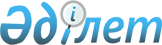 Глубокое аудандық мәслихатының 2021 жылғы 27 желтоқсандағы № 14/6-VІІ "2022-2024 жылдарға арналған Глубокое ауданының кенттер мен ауылдық округтерінің бюджеттері туралы" шешіміне өзгерістер енгізу туралы
					
			Мерзімі біткен
			
			
		
					Шығыс Қазақстан облысы Глубокое аудандық мәслихатының 2022 жылғы 30 наурыздағы № 17/5-VII шешімі. Қолданылу мерзімінің аяқталуына байланысты тоқтатылды
      Глубокое аудандық мәслихаты ШЕШТІ:
      1. Глубокое аудандық мәслихатының 2021 жылғы 27 желтоқсандағы № 14/6-VІІ "2022-2024 жылдарға арналған Глубокое ауданының кенттер мен ауылдық округтерінің бюджеттері туралы" шешіміне, келесі өзгерістер енгізілсін:
      1 - тармақ келесі редакцияда жазылсын:
      "1. 2022-2024 жылдарға арналған Глубокое ауданы Алтайский кентінің бюджеті тиісінше 1, 2 және 3 қосымшаларға сәйкес, оның ішінде 2022 жылға арналған келесі көлемдерде бекітілсін:
      1) кірістер – 109595 мың теңге, оның ішінде:
      салықтық түсімдер – 4750 мың теңге;
      салықтық емес түсімдер – 0 мың теңге;
      негізгі капиталды сатудан түсетін түсімдер – 0 мың теңге;
      трансферттер түсімі – 104845 мың теңге;
      2) шығындар – 109906,2 мың теңге;
      5) бюджет тапшылығы (профициті) - - 311,5 мың теңге;
      6) бюджет тапшылығын қаржыландыру (профицитін пайдалану) – 311,5 мың теңге, оның ішінде:
      қарыздар түсімі – 0 мың теңге;
      қарыздарды өтеу – 0 мың теңге;
      бюджет қаражатының пайдаланылатын қалдықтары – 311,5 мың теңге.";
      3 - тармақ келесі редакцияда жазылсын:
      "3. 2022 жылға арналған Алтайский кентінің бюджетіне ағымдағы нысаналы трансферттер 91211 мың теңге сомасында, оның ішінде республикалық бюджеттен 608 мың теңге сомасында, аудандық бюджеттен 90603 мың теңге сомасында ескерілсін.";
      4 - тармақ келесі редакцияда жазылсын:
      "4. 2022-2024 жылдарға арналған Глубокое ауданы Белоусовка кентінің бюджеті тиісінше 4, 5 және 6 қосымшаларға сәйкес, оның ішінде 2022 жылға арналған келесі көлемдерде бекітілсін:
      1) кірістер – 139765 мың теңге, оның ішінде:
      салықтық түсімдер – 36030 мың теңге;
      салықтық емес түсімдер – 0 мың теңге;
      негізгі капиталды сатудан түсетін түсімдер – 3841 мың теңге;
      трансферттер түсімі – 99894 мың теңге;
      2) шығындар – 149379,6 мың теңге;
      5) бюджет тапшылығы (профициті) - - 9614,6 мың теңге;
      6) бюджет тапшылығын қаржыландыру (профицитін пайдалану) – 9614,6 мың теңге, оның ішінде:
      қарыздар түсімі – 0 мың теңге;
      қарыздарды өтеу – 0 мың теңге;
      бюджет қаражатының пайдаланылатын қалдықтары – 9614,6 мың теңге.";
      7 - тармақ келесі редакцияда жазылсын:
      "7. 2022-2024 жылдарға арналған Глубокое ауданы Березовка ауылдық округінің бюджеті тиісінше 7, 8 және 9 қосымшаларға сәйкес, оның ішінде 2022 жылға арналған келесі көлемдерде бекітілсін:
      1) кірістер – 64671 мың теңге, оның ішінде:
      салықтық түсімдер – 4575 мың теңге;
      салықтық емес түсімдер – 0 мың теңге;
      негізгі капиталды сатудан түсетін түсімдер – 0 мың теңге;
      трансферттер түсімі – 60096 мың теңге;
      2) шығындар – 65094,2 мың теңге;
      5) бюджет тапшылығы (профициті) - - 423,2 мың теңге;
      6) бюджет тапшылығын қаржыландыру (профицитін пайдалану) – 423,2 мың теңге, оның ішінде:
      қарыздар түсімі – 0 мың теңге;
      қарыздарды өтеу – 0 мың теңге;
      бюджет қаражатының пайдаланылатын қалдықтары – 423,2 мың теңге.";
      9 - тармақ келесі редакцияда жазылсын:
      "9. 2022 жылға арналған Березовка ауылдық округінің бюджетіне ағымдағы нысаналы трансферттер 42559 мың теңге сомасында, оның ішінде республикалық бюджеттен 904 мың теңге сомасында, аудандық бюджеттен 41655 мың теңге сомасында ескерілсін.";
      10 - тармақ келесі редакцияда жазылсын:
      "10. 2022-2024 жылдарға арналған Глубокое ауданы Бобровка ауылдық округінің бюджеті тиісінше 10, 11 және 12 қосымшаларға сәйкес, оның ішінде 2022 жылға арналған келесі көлемдерде бекітілсін:
      1) кірістер – 209890,4 мың теңге, оның ішінде:
      салықтық түсімдер – 14051 мың теңге;
      салықтық емес түсімдер – 0 мың теңге;
      негізгі капиталды сатудан түсетін түсімдер – 3175 мың теңге;
      трансферттер түсімі – 192664,4 мың теңге;
      2) шығындар – 213310,3 мың теңге;
      5) бюджет тапшылығы (профициті) - - 3419,9 мың теңге;
      6) бюджет тапшылығын қаржыландыру (профицитін пайдалану) – 3419,9 мың теңге, оның ішінде:
      қарыздар түсімі – 0 мың теңге;
      қарыздарды өтеу – 0 мың теңге;
      бюджет қаражатының пайдаланылатын қалдықтары – 3419,9 мың теңге.";
      12 - тармақ келесі редакцияда жазылсын:
      "12. 2022 жылға арналған Бобровка ауылдық округінің бюджетіне ағымдағы нысаналы трансферттер 185881,4 мың теңге сомасында, оның ішінде республикалық бюджеттен 903 мың теңге сомасында, Қазақстан Республикасының Ұлттық қорынан нысаналы трансферт есебінен - 148500 мың теңге, облыстық бюджеттен -16500 мың теңге, аудандық бюджеттен 19978,4 мың теңге сомасында ескерілсін.";
      13 - тармақ келесі редакцияда жазылсын:
      "13. 2022-2024 жылдарға арналған Глубокое ауданы Быструха ауылдық округінің бюджеті тиісінше 13, 14 және 15 қосымшаларға сәйкес, оның ішінде 2022 жылға арналған келесі көлемдерде бекітілсін:
      1) кірістер – 69927,5 мың теңге, оның ішінде:
      салықтық түсімдер – 5803 мың теңге;
      салықтық емес түсімдер – 0 мың теңге;
      негізгі капиталды сатудан түсетін түсімдер – 417 мың теңге;
      трансферттер түсімі – 63707,5 мың теңге;
      2) шығындар – 70829,7 мың теңге;
      5) бюджет тапшылығы (профициті) - - 902,2 мың теңге;
      6) бюджет тапшылығын қаржыландыру (профицитін пайдалану) – 902,2 мың теңге, оның ішінде:
      қарыздар түсімі – 0 мың теңге;
      қарыздарды өтеу – 0 мың теңге;
      бюджет қаражатының пайдаланылатын қалдықтары – 902,2 мың теңге.";
      15 - тармақ келесі редакцияда жазылсын:
      "15. 2022 жылға арналған Быструха ауылдық округінің бюджетіне ағымдағы нысаналы трансферттер 48003,5 мың теңге сомасында, оның ішінде республикалық бюджеттен 555 мың теңге сомасында, аудандық бюджеттен 47448,5 мың теңге сомасында ескерілсін.";
      16 - тармақ келесі редакцияда жазылсын:
      "16. 2022-2024 жылдарға арналған Глубокое ауданы Верхнеберезовский кентінің бюджеті тиісінше 16, 17 және 18 қосымшаларға сәйкес, оның ішінде 2022 жылға арналған келесі көлемдерде бекітілсін:
      1) кірістер – 97226 мың теңге, оның ішінде:
      салықтық түсімдер – 5391 мың теңге;
      салықтық емес түсімдер – 0 мың теңге;
      негізгі капиталды сатудан түсетін түсімдер – 272 мың теңге;
      трансферттер түсімі – 91563 мың теңге;
      2) шығындар – 97947,2 мың теңге;
      5) бюджет тапшылығы (профициті) - - 721,2 мың теңге;
      6) бюджет тапшылығын қаржыландыру (профицитін пайдалану) – 721,2 мың теңге, оның ішінде:
      қарыздар түсімі – 0 мың теңге;
      қарыздарды өтеу – 0 мың теңге;
      бюджет қаражатының пайдаланылатын қалдықтары – 721,2 мың теңге.";
      19 - тармақ келесі редакцияда жазылсын:
      "19. 2022-2024 жылдарға арналған Глубокое ауданы Веселовка ауылдық округінің бюджеті тиісінше 19, 20 және 21 қосымшаларға сәйкес, оның ішінде 2022 жылға арналған келесі көлемдерде бекітілсін:
      1) кірістер – 56853 мың теңге, оның ішінде:
      салықтық түсімдер – 7292 мың теңге;
      салықтық емес түсімдер – 0 мың теңге;
      негізгі капиталды сатудан түсетін түсімдер – 46 мың теңге;
      трансферттер түсімі – 49515 мың теңге;
      2) шығындар – 57516,7 мың теңге;
      5) бюджет тапшылығы (профициті) - - 663,7 мың теңге;
      6) бюджет тапшылығын қаржыландыру (профицитін пайдалану) – 663,7 мың теңге, оның ішінде:
      қарыздар түсімі – 0 мың теңге;
      қарыздарды өтеу – 0 мың теңге;
      бюджет қаражатының пайдаланылатын қалдықтары – 663,7 мың теңге.";
      21 - тармақ келесі редакцияда жазылсын:
      "21. 2022 жылға арналған Веселовка ауылдық округінің бюджетіне ағымдағы нысаналы трансферттер 32717 мың теңге сомасында, оның ішінде республикалық бюджеттен 1023 мың теңге сомасында, аудандық бюджеттен 31694 мың теңге сомасында ескерілсін.";
      22 - тармақ келесі редакцияда жазылсын:
      "22. 2022-2024 жылдарға арналған Глубокое ауданы Глубокое кентінің бюджеті тиісінше 22, 23 және 24 қосымшаларға сәйкес, оның ішінде 2022 жылға арналған келесі көлемдерде бекітілсін:
      1) кірістер – 252638,4 мың теңге, оның ішінде:
      салықтық түсімдер – 41505 мың теңге;
      салықтық емес түсімдер – 0 мың теңге;
      негізгі капиталды сатудан түсетін түсімдер – 4577 мың теңге;
      трансферттер түсімі – 206556,4 мың теңге;
      2) шығындар – 257502 мың теңге;
      5) бюджет тапшылығы (профициті) - - 4863,6 мың теңге;
      6) бюджет тапшылығын қаржыландыру (профицитін пайдалану) – 4863,6 мың теңге, оның ішінде:
      қарыздар түсімі – 0 мың теңге;
      қарыздарды өтеу – 0 мың теңге;
      бюджет қаражатының пайдаланылатын қалдықтары – 4863,6 мың теңге.";
      24 - тармақ келесі редакцияда жазылсын:
      "24. 2022 жылға арналған Глубокое кентінің бюджетіне ағымдағы нысаналы трансферттер 189841,4 мың теңге сомасында, оның ішінде республикалық бюджеттен 2477 мың теңге сомасында, аудандық бюджеттен 187364,4 мың теңге сомасында ескерілсін.";
      25 - тармақ келесі редакцияда жазылсын:
      "25. 2022-2024 жылдарға арналған Глубокое ауданы Ертіс ауылдық округінің бюджеті тиісінше 25, 26 және 27 қосымшаларға сәйкес, оның ішінде 2022 жылға арналған келесі көлемдерде бекітілсін:
      1) кірістер – 371747 мың теңге, оның ішінде:
      салықтық түсімдер – 22708 мың теңге;
      салықтық емес түсімдер – 0 мың теңге;
      негізгі капиталды сатудан түсетін түсімдер – 2929 мың теңге;
      трансферттер түсімі – 346110 мың теңге;
      2) шығындар – 373770,7 мың теңге;
      5) бюджет тапшылығы (профициті) – - 2023,7 мың теңге;
      6) бюджет тапшылығын қаржыландыру (профицитін пайдалану) – 2023,7 мың теңге, оның ішінде:
      қарыздар түсімі – 0 мың теңге;
      қарыздарды өтеу – 0 мың теңге;
      бюджет қаражатының пайдаланылатын қалдықтары – 2023,7 мың теңге.";
      27 - тармақ келесі редакцияда жазылсын:
      "27. 2022 жылға арналған Ертіс ауылдық округінің бюджетіне ағымдағы нысаналы трансферттер 338373 мың теңге сомасында, оның ішінде республикалық бюджеттен 592 мың теңге сомасында, Қазақстан Республикасының Ұлттық қорынан нысаналы трансферт есебінен - 139500 мың теңге, облыстық бюджеттен - 15500 мың теңге, аудандық бюджеттен - 182781 мың теңге сомасында ескерілсін.";
      28 - тармақ келесі редакцияда жазылсын:
      "28. 2022-2024 жылдарға арналған Глубокое ауданы Кожохово ауылдық округінің бюджеті тиісінше 28, 29 және 30 қосымшаларға сәйкес, оның ішінде 2022 жылға арналған келесі көлемдерде бекітілсін:
      1) кірістер – 265737,1 мың теңге, оның ішінде:
      салықтық түсімдер – 7033 мың теңге;
      салықтық емес түсімдер – 0 мың теңге;
      негізгі капиталды сатудан түсетін түсімдер – 457 мың теңге;
      трансферттер түсімі – 258247,1 мың теңге;
      2) шығындар – 266227,2 мың теңге;
      5) бюджет тапшылығы (профициті) - - 490,1 мың теңге;
      6) бюджет тапшылығын қаржыландыру (профицитін пайдалану) – 490,1 мың теңге, оның ішінде:
      қарыздар түсімі – 0 мың теңге;
      қарыздарды өтеу – 0 мың теңге;
      бюджет қаражатының пайдаланылатын қалдықтары – 490,1 мың теңге.";
      30 - тармақ келесі редакцияда жазылсын:
      "30. 2022 жылға арналған Кожохово ауылдық округінің бюджетіне ағымдағы нысаналы трансферттер 243654,1 мың теңге сомасында, оның ішінде республикалық бюджеттен 585 мың теңге сомасында, Қазақстан Республикасының Ұлттық қорынан нысаналы трансферт есебінен - 162000 мың теңге, облыстық бюджеттен - 18000 мың теңге, аудандық бюджеттен 63069,1 мың теңге сомасында ескерілсін.";
      31 - тармақ келесі редакцияда жазылсын:
      "31. 2022-2024 жылдарға арналған Глубокое ауданы Краснояр ауылдық округінің бюджеті тиісінше 31, 32 және 33 қосымшаларға сәйкес, оның ішінде 2022 жылға арналған келесі көлемдерде бекітілсін:
      1) кірістер – 108475 мың теңге, оның ішінде:
      салықтық түсімдер – 11838 мың теңге;
      салықтық емес түсімдер – 0 мың теңге;
      негізгі капиталды сатудан түсетін түсімдер – 620 мың теңге;
      трансферттер түсімі – 96017 мың теңге;
      2) шығындар – 110812,8 мың теңге;
      5) бюджет тапшылығы (профициті) – - 2337,8 мың теңге;
      6) бюджет тапшылығын қаржыландыру (профицитін пайдалану) – 2337,8 мың теңге, оның ішінде:
      қарыздар түсімі – 0 мың теңге;
      қарыздарды өтеу – 0 мың теңге;
      бюджет қаражатының пайдаланылатын қалдықтары – 2337,8 мың теңге.";
      33 - тармақ келесі редакцияда жазылсын:
      "33. 2022 жылға арналған Краснояр ауылдық округінің бюджетіне ағымдағы нысаналы трансферттер 83934 мың теңге сомасында, оның ішінде республикалық бюджеттен 550 мың теңге сомасында, аудандық бюджеттен 83384 мың теңге сомасында ескерілсін.";
      34 - тармақ келесі редакцияда жазылсын:
      "34. 2022-2024 жылдарға арналған Глубокое ауданы Малоубинка ауылдық округінің бюджеті тиісінше 34, 35 және 36 қосымшаларға сәйкес, оның ішінде 2022 жылға арналған келесі көлемдерде бекітілсін:
      1) кірістер – 82672,8 мың теңге, оның ішінде:
      салықтық түсімдер – 2794 мың теңге;
      салықтық емес түсімдер – 0 мың теңге;
      негізгі капиталды сатудан түсетін түсімдер – 419 мың теңге;
      трансферттер түсімі – 79459,8 мың теңге;
      2) шығындар – 82983,9 мың теңге;
      5) бюджет тапшылығы (профициті) - - 311,1 мың теңге;
      6) бюджет тапшылығын қаржыландыру (профицитін пайдалану) – 311,1 мың теңге, оның ішінде:
      қарыздар түсімі – 0 мың теңге;
      қарыздарды өтеу – 0 мың теңге;
      бюджет қаражатының пайдаланылатын қалдықтары – 311,1 мың теңге.";
      36 - тармақ келесі редакцияда жазылсын:
      "36. 2022 жылға арналған Малоубинка ауылдық округінің бюджетіне ағымдағы нысаналы трансферттер 63794,8 мың теңге сомасында, оның ішінде республикалық бюджеттен 471 мың теңге сомасында, аудандық бюджеттен 63323,8 мың теңге сомасында ескерілсін.";
      37 - тармақ келесі редакцияда жазылсын:
      "37. 2022-2024 жылдарға арналған Глубокое ауданы Опытное поле ауылдық округінің бюджеті тиісінше 37, 38 және 39 қосымшаларға сәйкес, оның ішінде 2022 жылға арналған келесі көлемдерде бекітілсін:
      1) кірістер – 126957,4 мың теңге, оның ішінде:
      салықтық түсімдер – 19882 мың теңге;
      салықтық емес түсімдер – 0 мың теңге;
      негізгі капиталды сатудан түсетін түсімдер – 204 мың теңге;
      трансферттер түсімі – 106871,4 мың теңге;
      2) шығындар – 128699,1 мың теңге;
      5) бюджет тапшылығы (профициті) - -1741,7 мың теңге;
      6) бюджет тапшылығын қаржыландыру (профицитін пайдалану) – 1741,7 мың теңге, оның ішінде:
      қарыздар түсімі – 0 мың теңге;
      қарыздарды өтеу – 0 мың теңге;
      бюджет қаражатының пайдаланылатын қалдықтары – 1741,7 мың теңге.";
      39 - тармақ келесі редакцияда жазылсын:
      "39. 2022 жылға арналған Опытное поле ауылдық округінің бюджетіне ағымдағы нысаналы трансферттер 99765,4 мың теңге сомасында, оның ішінде республикалық бюджеттен 502 мың теңге сомасында, Қазақстан Республикасының Ұлттық қорынан нысаналы трансферт есебінен - 45000 мың теңге, облыстық бюджеттен - 5000 мың теңге, аудандық бюджеттен 49263,4 мың теңге сомасында ескерілсін.";
      40 - тармақ келесі редакцияда жазылсын:
      "40. 2022-2024 жылдарға арналған Глубокое ауданы Секисовка ауылдық округінің бюджеті тиісінше 40, 41 және 42 қосымшаларға сәйкес, оның ішінде 2022 жылға арналған келесі көлемдерде бекітілсін:
      1) кірістер – 64468,8 мың теңге, оның ішінде:
      салықтық түсімдер – 9138 мың теңге;
      салықтық емес түсімдер – 0 мың теңге;
      негізгі капиталды сатудан түсетін түсімдер – 157 мың теңге;
      трансферттер түсімі – 55173,8 мың теңге;
      2) шығындар – 64768,5 мың теңге;
      5) бюджет тапшылығы (профициті) - - 299,7 мың теңге;
      6) бюджет тапшылығын қаржыландыру (профицитін пайдалану) – 299,7 мың теңге, оның ішінде:
      қарыздар түсімі – 0 мың теңге;
      қарыздарды өтеу – 0 мың теңге;
      бюджет қаражатының пайдаланылатын қалдықтары – 299,7 мың теңге.";
      42 - тармақ келесі редакцияда жазылсын:
      "42. 2022 жылға арналған Секисовка ауылдық округінің бюджетіне ағымдағы нысаналы трансферттер 38399,8 мың теңге сомасында, оның ішінде республикалық бюджеттен 790 мың теңге сомасында, аудандық бюджеттен 37609,8 мың теңге сомасында ескерілсін.";
      43 - тармақ келесі редакцияда жазылсын:
      "43. 2022-2024 жылдарға арналған Глубокое ауданы Тархан ауылдық округінің бюджеті тиісінше 43, 44 және 45 қосымшаларға сәйкес, оның ішінде 2022 жылға арналған келесі көлемдерде бекітілсін:
      1) кірістер – 126940,2 мың теңге, оның ішінде:
      салықтық түсімдер – 13238 мың теңге;
      салықтық емес түсімдер – 0 мың теңге;
      негізгі капиталды сатудан түсетін түсімдер – 576 мың теңге;
      трансферттер түсімі – 113126,2 мың теңге;
      2) шығындар - 132103 мың теңге;
      5) бюджет тапшылығы (профициті) - -5162,8 мың теңге;
      6) бюджет тапшылығын қаржыландыру (профицитін пайдалану) – 5162,8 мың теңге, оның ішінде:
      қарыздар түсімі – 0 мың теңге;
      қарыздарды өтеу – 0 мың теңге;
      бюджет қаражатының пайдаланылатын қалдықтары – 5162,8 мың теңге.";
      45 - тармақ келесі редакцияда жазылсын:
      "45. 2022 жылға арналған Тархан ауылдық округінің бюджетіне ағымдағы нысаналы трансферттер 98053,2 мың теңге сомасында, оның ішінде республикалық бюджеттен 608 мың теңге сомасында, аудандық бюджеттен 97445,2 мың теңге сомасында ескерілсін.";
      46 - тармақ келесі редакцияда жазылсын:
      "46. 2022-2024 жылдарға арналған Глубокое ауданы Ушаново ауылдық округінің бюджеті тиісінше 46, 47 және 48 қосымшаларға сәйкес, оның ішінде 2022 жылға арналған келесі көлемдерде бекітілсін:
      1) кірістер – 79173 мың теңге, оның ішінде:
      салықтық түсімдер – 9840 мың теңге;
      салықтық емес түсімдер – 0 мың теңге;
      негізгі капиталды сатудан түсетін түсімдер – 309 мың теңге;
      трансферттер түсімі – 69024 мың теңге;
      2) шығындар – 81132,7 мың теңге;
      5) бюджет тапшылығы (профициті) - - 1959,7 мың теңге;
      6) бюджет тапшылығын қаржыландыру (профицитін пайдалану) – 1959,7 мың теңге, оның ішінде:
      қарыздар түсімі – 0 мың теңге;
      қарыздарды өтеу – 0 мың теңге;
      бюджет қаражатының пайдаланылатын қалдықтары – 1959,7 мың теңге.";
      48 - тармақ келесі редакцияда жазылсын:
      "48. 2022 жылға арналған Ушаново ауылдық округінің бюджетіне ағымдағы нысаналы трансферттер 54845 мың теңге сомасында, оның ішінде республикалық бюджеттен 444 мың теңге сомасында, облыстық бюджеттен -9500 мың теңге, аудандық бюджеттен 44901 мың теңге ескерілсін.";
      49 - тармақ келесі редакцияда жазылсын:
      "49. 2022-2024 жылдарға арналған Глубокое ауданы Черемшанка ауылдық округінің бюджеті тиісінше 49, 50 және 51 қосымшаларға сәйкес, оның ішінде 2022 жылға арналған келесі көлемдерде бекітілсін:
      1) кірістер – 103469,8 мың теңге, оның ішінде:
      салықтық түсімдер 10005 мың теңге;
      салықтық емес түсімдер – 0 мың теңге;
      негізгі капиталды сатудан түсетін түсімдер – 607 мың теңге;
      трансферттер түсімі – 92857,8 мың теңге;
      2) шығындар – 104167,7 мың теңге;
      5) бюджет тапшылығы (профициті) - - 697,9 мың теңге;
      6) бюджет тапшылығын қаржыландыру (профицитін пайдалану) – 697,9 мың теңге, оның ішінде:
      қарыздар түсімі – 0 мың теңге;
      қарыздарды өтеу – 0 мың теңге;
      бюджет қаражатының пайдаланылатын қалдықтары – 697,9 мың теңге.";
      51 - тармақ келесі редакцияда жазылсын:
      "51. 2022 жылға арналған Черемшанка ауылдық округінің бюджетіне ағымдағы нысаналы трансферттер 72033,8 мың теңге сомасында, оның ішінде республикалық бюджеттен 592 мың теңге сомасында, аудандық бюджеттен 71441,8 мың теңге сомасында ескерілсін.";
      1, 4, 7, 10, 13, 16, 19, 22, 25, 28, 31, 34, 37, 40, 43, 46, 49 қосымшалар осы шешімнің 1, 2, 3, 4, 5, 6, 7, 8, 9, 10, 11, 12, 13, 14, 15, 16, 17 қосымшаларына сәйкес редакцияда жазылсын.
      2. Осы шешім 2022 жылдың 1 қаңтарынан бастап қолданысқа енгізіледі. 2022 жылға арналған Глубокое ауданы Алтайский кентінің бюджеті 2022 жылға арналған Глубокое ауданы Белоусовка кентінің бюджеті 2022 жылға арналған Глубокое ауданы Березовка ауылдық округінің бюджеті 2022 жылға арналған Глубокое ауданы Бобровка ауылдық округінің бюджеті 2022 жылға арналған Глубокое ауданы Быструха ауылдық округінің бюджеті 2022 жылға арналған Глубокое ауданы Верхнеберезовский кентінің бюджеті 2022 жылға арналған Глубокое ауданы Веселовка ауылдық округінің бюджеті 2022 жылға арналған Глубокое ауданы Глубокое кентінің бюджеті 2022 жылға арналған Глубокое ауданы Ертіс ауылдық округінің бюджеті 2022 жылға арналған Глубокое ауданы Кожохово ауылдық округінің бюджеті 2022 жылға арналған Глубокое ауданы Краснояр ауылдық округінің бюджеті 2022 жылға арналған Глубокое ауданы Малоубинка ауылдық округінің бюджеті 2022 жылға арналған Глубокое ауданы Опытное поле ауылдық округінің бюджеті 2022 жылға арналған Глубокое ауданы Секисовка ауылдық округінің бюджеті 2022 жылға арналған Глубокое ауданы Тархан ауылдық округінің бюджеті 2022 жылға арналған Глубокое ауданы Ушаново ауылдық округінің бюджеті 2022 жылға арналған Глубокое ауданы Черемшанка ауылдық округінің бюджеті
					© 2012. Қазақстан Республикасы Әділет министрлігінің «Қазақстан Республикасының Заңнама және құқықтық ақпарат институты» ШЖҚ РМК
				
      Глубокое аудандық мәслихатының хатшысы 

А. Калигожин
Глубокое 
аудандық мәслихатының 
2022 жылғы 30 наурыздағы
№ 17/5-VІІ шешіміне 1 қосымшаГлубокое 
аудандық мәслихатының 
2021 жылғы 27 желтоқсандағы
№ 14/6-VІІ шешіміне 4 қосымша
Санаты
Санаты
Санаты
Санаты
Сомасы, мың теңге
Сыныбы
Сыныбы
Сыныбы
Сомасы, мың теңге
Ішкі сыныбы
Ішкі сыныбы
Сомасы, мың теңге
Атауы
Сомасы, мың теңге
1
2
3
4
5
I. Кірістер
109595
Меншікті кірістер
4750
1
Салықтық түсімдер
4750
01
Табыс салығы
234
2
Жеке табыс салығы
234
04
Меншікке салынатын салықтар
4516
1
Мүлікке салынатын салықтар
90
3
Жер салығы
46
4
Көлік құралдарына салынатын салықтар
4380
4
Трансферттер түсімі 
104845
02
Мемлекеттік басқарудың жоғары тұрған органдарынан түсетін трансферттер
104845
3
Аудандардың (облыстық маңызы бар қаланың) бюджетінен трансферттер
104845
Функционалдық топ
Функционалдық топ
Функционалдық топ
Функционалдық топ
Функционалдық топ
Сомасы, мың теңге
Функционалдық кіші топ
Функционалдық кіші топ
Функционалдық кіші топ
Функционалдық кіші топ
Сомасы, мың теңге
Бағдарлама әкімшісі
Бағдарлама әкімшісі
Бағдарлама әкімшісі
Сомасы, мың теңге
Бағдарлама
Бағдарлама
Сомасы, мың теңге
Атауы
Сомасы, мың теңге
1
2
3
4
5
6
II. Шығындар
109906,5
01
Жалпы сипаттағы мемлекеттік қызметтер
37249
1
Мемлекеттiк басқарудың жалпы функцияларын орындайтын өкiлдi, атқарушы және басқа органдар
37249
124
Аудандық маңызы бар қала, ауыл, кент, ауылдық округ әкімінің аппараты
37249
001
Аудандық маңызы бар қала, ауыл, кент, ауылдық округ әкімінің қызметін қамтамасыз ету жөніндегі қызметтер
36749
022
Мемлекеттік органның күрделі шығыстары
500
07
Тұрғын үй-коммуналдық шаруашылық
39734,3
2
Коммуналдық шаруашылық
20000
124
Аудандық маңызы бар қала, ауыл, кент, ауылдық округ әкімінің аппараты
20000
014
Елді мекендерді сумен жабдықтауды ұйымдастыру
20000
3
Елді мекендерді көркейту
19734,3
124
Аудандық маңызы бар қала, ауыл, кент, ауылдық округ әкімінің аппараты
19734,3
008
Елді мекендердегі көшелерді жарықтандыру
6804,3
009
Елді мекендердің санитариясын қамтамасыз ету
566
011
Елді мекендерді абаттандыру және көгалдандыру 
12364
12
Көлік және коммуникация
32923
1
Автомобиль көлігі
32923
124
Аудандық маңызы бар қала, ауыл, кент, ауылдық округ әкімінің аппараты
32923
013
Аудандық маңызы бар қалаларда, ауылдарда, кенттерде, ауылдық округтарда автомобиль жолдарының жұмыс істеуін қамтамасыз ету 
6723
045
Аудандық маңызы бар қалаларда, ауылдарда, кенттерде, ауылдық округтерде автомобиль жолдарын күрделі және орташа жөндеу
26200
15
Трансферттер
0,2
1
Трансферттер
0,2
124
Аудандық маңызы бар қала, ауыл, кент, ауылдық округ әкімінің аппараты
0,2
048
Пайдаланылмаған (толық пайдаланылмаған) нысаналы трансферттерді қайтару
0,2
III. Таза бюджеттік кредиттеу
0
IV. Қаржы активтерімен операциялар бойынша сальдо
0
Қаржы активтерін сатып алу
0
Мемлекеттік қаржы активтерін сатудан түсетін түсімдер
0
V. Бюджет тапшылығы (профициті) 
-311,5
VI. Бюджет тапшылығын қаржыландыру (профицитін пайдалану) 
311,5
Қарыздар түсімі
0
Қарыздарды өтеу
0
8
Бюджет қаражатының пайдаланылатын қалдықтары
311,5
01
Бюджет қаражаты қалдықтары
311,5
1
Бюджет қаражатының бос қалдықтары
311,5Глубокое 
аудандық мәслихатының 
2022 жылғы 30 наурыздағы
№ 17/5-VІІ шешіміне 2 қосымшаГлубокое 
аудандық мәслихатының 
2021 жылғы 27 желтоқсандағы
№ 14/6-VІІ шешіміне 4 қосымша
Санаты
Санаты
Санаты
Санаты
Сомасы, мың теңге
Сыныбы
Сыныбы
Сыныбы
Сомасы, мың теңге
Ішкі сыныбы
Ішкі сыныбы
Сомасы, мың теңге
Атауы
Сомасы, мың теңге
1
2
3
4
5
I. Кірістер
139765
Меншікті кірістер
39871
1
Салықтық түсімдер
36030
01
Табыс салығы
3260
2
Жеке табыс салығы
3260
04
Меншікке салынатын салықтар
32770
1
Мүлікке салынатын салықтар
1137
3
Жер салығы
208
4
Көлік құралдарына салынатын салықтар
31425
3
Негізгі капиталды сатудан түсетін түсімдер
3841
03
Жердi және материалдық емес активтердi сату
3841
1
Жерді сату
1640
2
Материалдық емес активтерді сату
2201
4
Трансферттер түсімі
99894
02
Мемлекеттік басқарудың жоғары тұрған органдарынан түсетін трансферттер
99894
3
Аудандардың (облыстық маңызы бар қаланың) бюджетінен трансферттер
99894
Функционалдық топ
Функционалдық топ
Функционалдық топ
Функционалдық топ
Функционалдық топ
Сомасы, мың теңге
Функционалдық кіші топ
Функционалдық кіші топ
Функционалдық кіші топ
Функционалдық кіші топ
Сомасы, мың теңге
Бағдарлама әкімшісі
Бағдарлама әкімшісі
Бағдарлама әкімшісі
Сомасы, мың теңге
Бағдарлама
Бағдарлама
Сомасы, мың теңге
Атауы
Сомасы, мың теңге
1
2
3
4
5
6
II. Шығындар
149379,6
01
Жалпы сипаттағы мемлекеттік қызметтер
54315
1
Мемлекеттiк басқарудың жалпы функцияларын орындайтын өкiлдi, атқарушы және басқа органдар
54315
124
Аудандық маңызы бар қала, ауыл, кент, ауылдық округ әкімінің аппараты
54315
001
Аудандық маңызы бар қала, ауыл, кент, ауылдық округ әкімінің қызметін қамтамасыз ету жөніндегі қызметтер
53476
022
Мемлекеттік органның күрделі шығыстары
839
07
Тұрғын үй-коммуналдық шаруашылық
79834,1
3
Елді мекендерді көркейту
79834,1
124
Аудандық маңызы бар қала, ауыл, кент, ауылдық округ әкімінің аппараты
79834,1
008
Елді мекендердегі көшелерді жарықтандыру
15406,1
009
Елді мекендердің санитариясын қамтамасыз ету
2156
011
Елді мекендерді абаттандыру және көгалдандыру 
62272
12
Көлік және коммуникация
12361
1
Автомобиль көлігі
12361
124
Аудандық маңызы бар қала, ауыл, кент, ауылдық округ әкімінің аппараты
12361
013
Аудандық маңызы бар қалаларда, ауылдарда, кенттерде, ауылдық округтарда автомобиль жолдарының жұмыс істеуін қамтамасыз ету 
12361
15
Трансферттер
2869,5
1
Трансферттер
2869,5
124
Аудандық маңызы бар қала, ауыл, кент, ауылдық округ әкімінің аппараты
2869,5
048
Пайдаланылмаған (толық пайдаланылмаған) нысаналы трансферттерді қайтару
2869,5
III. Таза бюджеттік кредиттеу
0
IV. Қаржы активтерімен операциялар бойынша сальдо
0
Қаржы активтерін сатып алу
0
Мемлекеттік қаржы активтерін сатудан түсетін түсімдер
0
V. Бюджет тапшылығы (профициті) 
-9614,6
VI. Бюджет тапшылығын қаржыландыру (профицитін пайдалану) 
9614,6
Қарыздар түсімі
0
Қарыздарды өтеу
0
8
Бюджет қаражатының пайдаланылатын қалдықтары
9614,6
01
Бюджет қаражаты қалдықтары
9614,6
1
Бюджет қаражатының бос қалдықтары
9614,6Глубокое 
аудандық мәслихатының 
2022 жылғы 30 наурыздағы
№ 17/5-VІІ шешіміне 3 қосымшаГлубокое 
аудандық мәслихатының 
2021 жылғы 27 желтоқсандағы
№ 14/6-VІІ шешіміне 7 қосымша
Санаты
Санаты
Санаты
Санаты
Сомасы, мың теңге
Сыныбы
Сыныбы
Сыныбы
Сомасы, мың теңге
Ішкі сыныбы
Ішкі сыныбы
Сомасы, мың теңге
Атауы
Сомасы, мың теңге
1
2
3
4
5
I. Кірістер
64671
Меншікті кірістер
4575
1
Салықтық түсімдер
4575
01
Табыс салығы
14
2
Жеке табыс салығы
14
04
Меншікке салынатын салықтар
4561
1
Мүлікке салынатын салықтар
126
3
Жер салығы
16
4
Көлік құралдарына салынатын салықтар
4419
4
Трансферттер түсімі
60096
02
Мемлекеттік басқарудың жоғары тұрған органдарынан түсетін трансферттер
60096
3
Аудандардың (облыстық маңызы бар қаланың) бюджетінен трансферттер
60096
Функционалдық топ
Функционалдық топ
Функционалдық топ
Функционалдық топ
Функционалдық топ
Сомасы, мың теңге
Функционалдық кіші топ
Функционалдық кіші топ
Функционалдық кіші топ
Функционалдық кіші топ
Сомасы, мың теңге
Бағдарлама әкімшісі
Бағдарлама әкімшісі
Бағдарлама әкімшісі
Сомасы, мың теңге
Бағдарлама 
Бағдарлама 
Сомасы, мың теңге
Атауы
Сомасы, мың теңге
1
2
3
4
5
6
II. Шығындар
65094,2
01
Жалпы сипаттағы мемлекеттік қызметтер
48366,3
1
Мемлекеттiк басқарудың жалпы функцияларын орындайтын өкiлдi, атқарушы және басқа органдар
48366,3
124
Аудандық маңызы бар қала, ауыл, кент, ауылдық округ әкімінің аппараты
48366,3
001
Аудандық маңызы бар қала, ауыл, кент, ауылдық округ әкімінің қызметін қамтамасыз ету жөніндегі қызметтер
37536
022
Мемлекеттік органның күрделі шығыстары
10830,3
07
Тұрғын үй-коммуналдық шаруашылық
15895,4
3
Елді мекендерді көркейту
15895,4
124
Аудандық маңызы бар қала, ауыл, кент, ауылдық округ әкімінің аппараты
15895,4
008
Елді мекендердегі көшелерді жарықтандыру
4460
009
Елді мекендердің санитариясын қамтамасыз ету
499
011
Елді мекендерді абаттандыру және көгалдандыру 
10936,4
12
Көлік және коммуникация
832
1
Автомобиль көлігі
832
124
Аудандық маңызы бар қала, ауыл, кент, ауылдық округ әкімінің аппараты
832
013
Аудандық маңызы бар қалаларда, ауылдарда, кенттерде, ауылдық округтарда автомобиль жолдарының жұмыс істеуін қамтамасыз ету 
832
15
Трансферттер
0,5
1
Трансферттер
0,5
124
Аудандық маңызы бар қала, ауыл, кент, ауылдық округ әкімінің аппараты
0,5
048
Пайдаланылмаған (толық пайдаланылмаған) нысаналы трансферттерді қайтару
0,5
III. Таза бюджеттік кредиттеу
0
IV. Қаржы активтерімен операциялар бойынша сальдо
0
Қаржы активтерін сатып алу
0
Мемлекеттік қаржы активтерін сатудан түсетін түсімдер
0
V. Бюджет тапшылығы (профициті) 
-423,2
VI. Бюджет тапшылығын қаржыландыру (профицитін пайдалану) 
423,2
Қарыздар түсімі
0
Қарыздарды өтеу
0
8
Бюджет қаражатының пайдаланылатын қалдықтары
423,2
01
Бюджет қаражаты қалдықтары
423,2
1
Бюджет қаражатының бос қалдықтары
423,2Глубокое 
аудандық мәслихатының 
2022 жылғы 30 наурыздағы
№ 17/5-VІІ шешіміне 4 қосымшаГлубокое 
аудандық мәслихатының 
2021 жылғы 27 желтоқсандағы
№ 14/6-VІІ шешіміне 10 қосымша
Санаты
Санаты
Санаты
Санаты
Сомасы, мың теңге
Сыныбы
Сыныбы
Сыныбы
Сомасы, мың теңге
Ішкі сыныбы
Ішкі сыныбы
Сомасы, мың теңге
Атауы
Сомасы, мың теңге
1
2
3
4
5
I. Кірістер
209890,4
Меншікті кірістер
17226
1
Салықтық түсімдер
14051
01
Табыс салығы
500
2
Жеке табыс салығы
500
04
Меншікке салынатын салықтар
13551
1
Мүлікке салынатын салықтар
763
3
Жер салығы
388
4
Көлік құралдарына салынатын салықтар
12400
3
Негізгі капиталды сатудан түсетін түсімдер
3175
03
Жердi және материалдық емес активтердi сату
3175
1
Жерді сату
2875
2
Материалдық емес активтерді сату
300
4
Трансферттер түсімі
192664,4
02
Мемлекеттік басқарудың жоғары тұрған органдарынан түсетін трансферттер
192664,4
3
Аудандардың (облыстық маңызы бар қаланың) бюджетінен трансферттер
192664,4
Функционалдық топ
Функционалдық топ
Функционалдық топ
Функционалдық топ
Функционалдық топ
Сомасы, мың теңге
Функционалдық кіші топ
Функционалдық кіші топ
Функционалдық кіші топ
Функционалдық кіші топ
Сомасы, мың теңге
Бағдарлама әкімшісі
Бағдарлама әкімшісі
Бағдарлама әкімшісі
Сомасы, мың теңге
Бағдарлама
Бағдарлама
Сомасы, мың теңге
Атауы
Сомасы, мың теңге
1
2
3
4
5
6
II. Шығындар
213310,3
01
Жалпы сипаттағы мемлекеттік қызметтер
44126,6
1
Мемлекеттiк басқарудың жалпы функцияларын орындайтын өкiлдi, атқарушы және басқа органдар
44126,6
124
Аудандық маңызы бар қала, ауыл, кент, ауылдық округ әкімінің аппараты
44126,6
001
Аудандық маңызы бар қала, ауыл, кент, ауылдық округ әкімінің қызметін қамтамасыз ету жөніндегі қызметтер
42796,6
022
Мемлекеттік органның күрделі шығыстары
1330
07
Тұрғын үй-коммуналдық шаруашылық
3392,5
3
Елді мекендерді көркейту
3392,5
124
Аудандық маңызы бар қала, ауыл, кент, ауылдық округ әкімінің аппараты
3392,5
008
Елді мекендердегі көшелерді жарықтандыру
1945,5
009
Елді мекендердің санитариясын қамтамасыз ету
283
011
Елді мекендерді абаттандыру және көгалдандыру 
1164
12
Көлік және коммуникация
791
1
Автомобиль көлігі
791
124
Аудандық маңызы бар қала, ауыл, кент, ауылдық округ әкімінің аппараты
791
013
Аудандық маңызы бар қалаларда, ауылдарда, кенттерде, ауылдық округтарда автомобиль жолдарының жұмыс істеуін қамтамасыз ету 
791
13
Басқалар
165000
9
Басқалар
165000
124
Аудандық маңызы бар қала, ауыл, кент, ауылдық округ әкімінің аппараты
165000
057
"Ауыл-ел-бесігі" жобасы шеңберінде ауылдық елді мекендердегі әлеуметтік және инженерлік инфрақұрылым бойынша іс-шараларды іске асыру"
165000
15
Трансферттер
0,2
1
Трансферттер
0,2
124
Аудандық маңызы бар қала, ауыл, кент, ауылдық округ әкімінің аппараты
0,2
048
Пайдаланылмаған (толық пайдаланылмаған) нысаналы трансферттерді қайтару
0,2
III. Таза бюджеттік кредиттеу
0
IV. Қаржы активтерімен операциялар бойынша сальдо
0
Қаржы активтерін сатып алу
0
Мемлекеттік қаржы активтерін сатудан түсетін түсімдер
0
V. Бюджет тапшылығы (профициті) 
-3419,9
VI. Бюджет тапшылығын қаржыландыру (профицитін пайдалану) 
3419,9
Қарыздар түсімі
0
Қарыздарды өтеу
0
8
Бюджет қаражатының пайдаланылатын қалдықтары
3419,9
01
Бюджет қаражаты қалдықтары
3419,9
1
Бюджет қаражатының бос қалдықтары
3419,9Глубокое 
аудандық мәслихатының 
2022 жылғы 30 наурыздағы
№ 17/5-VІІ шешіміне 5 қосымшаГлубокое 
аудандық мәслихатының 
2021 жылғы 27 желтоқсандағы
№ 14/6-VІІ шешіміне 13 қосымша
Санаты
Санаты
Санаты
Санаты
Сомасы, мың теңге
Сыныбы
Сыныбы
Сыныбы
Сомасы, мың теңге
Ішкі сыныбы
Ішкі сыныбы
Сомасы, мың теңге
Атауы
Сомасы, мың теңге
1
2
3
4
5
I. Кірістер
69927,5
Меншікті кірістер
6220
1
Салықтық түсімдер
5803
01
Табыс салығы
89
2
Жеке табыс салығы
89
04
Меншікке салынатын салықтар
5714
1
Мүлікке салынатын салықтар
345
3
Жер салығы
49
4
Көлік құралдарына салынатын салықтар
5320
3
Негізгі капиталды сатудан түсетін түсімдер
417
03
Жердi және материалдық емес активтердi сату
417
1
Жерді сату
237
2
Материалдық емес активтерді сату
180
4
Трансферттер түсімі
63707,5
02
Мемлекеттік басқарудың жоғары тұрған органдарынан түсетін трансферттер
63707,5
3
Аудандардың (облыстық маңызы бар қаланың) бюджетінен трансферттер
63707,5
Функционалдық топ
Функционалдық топ
Функционалдық топ
Функционалдық топ
Функционалдық топ
Сомасы, мың теңге
Функционалдық кіші топ
Функционалдық кіші топ
Функционалдық кіші топ
Функционалдық кіші топ
Сомасы, мың теңге
Бағдарлама әкімшісі
Бағдарлама әкімшісі
Бағдарлама әкімшісі
Сомасы, мың теңге
Бағдарлама
Бағдарлама
Сомасы, мың теңге
Атауы
Сомасы, мың теңге
1
2
3
4
5
6
II. Шығындар
70829,7
01
Жалпы сипаттағы мемлекеттік қызметтер
45968
1
Мемлекеттiк басқарудың жалпы функцияларын орындайтын өкiлдi, атқарушы және басқа органдар
45968
124
Аудандық маңызы бар қала, ауыл, кент, ауылдық округ әкімінің аппараты
45968
001
Аудандық маңызы бар қала, ауыл, кент, ауылдық округ әкімінің қызметін қамтамасыз ету жөніндегі қызметтер
35688
022
Мемлекеттік органның күрделі шығыстары
10280
07
Тұрғын үй-коммуналдық шаруашылық
8277
3
Елді мекендерді көркейту
8277
124
Аудандық маңызы бар қала, ауыл, кент, ауылдық округ әкімінің аппараты
8277
008
Елді мекендердегі көшелерді жарықтандыру
1540
009
Елді мекендердің санитариясын қамтамасыз ету
373
011
Елді мекендерді абаттандыру және көгалдандыру
6364
12
Көлік және коммуникация
16566
1
Автомобиль көлігі
16566
124
Аудандық маңызы бар қала, ауыл, кент, ауылдық округ әкімінің аппараты
16566
013
Аудандық маңызы бар қалаларда, ауылдарда, кенттерде, ауылдық округтарда автомобиль жолдарының жұмыс істеуін қамтамасыз ету 
16566
15
Трансферттер
18,7
1
Трансферттер
18,7
124
Аудандық маңызы бар қала, ауыл, кент, ауылдық округ әкімінің аппараты
18,7
048
Пайдаланылмаған (толық пайдаланылмаған) нысаналы трансферттерді қайтару
18,7
III. Таза бюджеттік кредиттеу
0
IV. Қаржы активтерімен операциялар бойынша сальдо
0
Қаржы активтерін сатып алу
0
Мемлекеттік қаржы активтерін сатудан түсетін түсімдер
0
V. Бюджет тапшылығы (профициті) 
-902,2
VI. Бюджет тапшылығын қаржыландыру (профицитін пайдалану) 
902,2
Қарыздар түсімі
0
Қарыздарды өтеу
0
8
Бюджет қаражатының пайдаланылатын қалдықтары
902,2
01
Бюджет қаражаты қалдықтары
902,2
1
Бюджет қаражатының бос қалдықтары
902,2Глубокое 
аудандық мәслихатының 
2022 жылғы 30 наурыздағы
№ 17/5-VІІ шешіміне 6 қосымшаГлубокое 
аудандық мәслихатының 
2021 жылғы 27 желтоқсандағы
№ 14/6-VІІ шешіміне 16 қосымша
Санаты
Санаты
Санаты
Санаты
Сомасы, мың теңге
Сыныбы
Сыныбы
Сыныбы
Сомасы, мың теңге
Ішкі сыныбы
Ішкі сыныбы
Сомасы, мың теңге
Атауы
Сомасы, мың теңге
1
2
3
4
5
I. Кірістер
97226
Меншікті кірістер
5663
1
Салықтық түсімдер
5391
01
Табыс салығы
733
2
Жеке табыс салығы
733
04
Меншікке салынатын салықтар
4658
1
Мүлікке салынатын салықтар
226
3
Жер салығы
25
4
Көлік құралдарына салынатын салықтар
4407
3
Негізгі капиталды сатудан түсетін түсімдер
272
03
Жердi және материалдық емес активтердi сату
272
1
Жерді сату
194
2
Материалдық емес активтерді сату
78
4
Трансферттер түсімі
91563
02
Мемлекеттік басқарудың жоғары тұрған органдарынан түсетін трансферттер
91563
3
Аудандардың (облыстық маңызы бар қаланың) бюджетінен трансферттер
91563
Функционалдық топ
Функционалдық топ
Функционалдық топ
Функционалдық топ
Функционалдық топ
Сомасы, мың теңге
Функционалдық кіші топ
Функционалдық кіші топ
Функционалдық кіші топ
Функционалдық кіші топ
Сомасы, мың теңге
Бағдарлама әкімшісі
Бағдарлама әкімшісі
Бағдарлама әкімшісі
Сомасы, мың теңге
Бағдарлама
Бағдарлама
Сомасы, мың теңге
Атауы
Сомасы, мың теңге
1
2
3
4
5
6
II. Шығындар
97947,2
01
Жалпы сипаттағы мемлекеттік қызметтер
42001,6
1
Мемлекеттiк басқарудың жалпы функцияларын орындайтын өкiлдi, атқарушы және басқа органдар
42001,6
124
Аудандық маңызы бар қала, ауыл, кент ауылдық округ әкімінің аппараты
42001,6
001
Аудандық маңызы бар қала, ауыл, кент, ауылдық округ әкімінің қызметін қамтамасыз ету жөніндегі қызметтер
41285,6
022
Мемлекеттік органның күрделі шығыстары
716
07
Тұрғын үй-коммуналдық шаруашылық
19192
3
Елді мекендерді көркейту
19192
124
Аудандық маңызы бар қала, ауыл, кент, ауылдық округ әкімінің аппараты
19192
008
Елді мекендердегі көшелерді жарықтандыру
12259
009
Елді мекендердің санитариясын қамтамасыз ету
569
011
Елді мекендерді абаттандыру және көгалдандыру 
6364
12
Көлік және коммуникация
36753
1
Автомобиль көлігі
36753
124
Аудандық маңызы бар қала, ауыл, кент, ауылдық округ әкімінің аппараты
36753
013
Аудандық маңызы бар қалаларда, ауылдарда, кенттерде, ауылдық округтерде автомобиль жолдарын жетілдіруді қамтамасыз ету 
1403
045
Аудандық маңызы бар қалаларда, ауылдарда, кенттерде, ауылдық округтерде автомобиль жолдарын күрделі және орташа жөндеу
35350
15
Трансферттер
0,6
1
Трансферттер
0,6
124
Аудандық маңызы бар қала, ауыл, кент, ауылдық округ әкімінің аппараты
0,6
048
Пайдаланылмаған (толық пайдаланылмаған) нысаналы трансферттерді қайтару
0,6
III. Таза бюджеттік кредиттеу
0
IV. Қаржы активтерімен операциялар бойынша сальдо
0
Қаржы активтерін сатып алу
0
Мемлекеттік қаржы активтерін сатудан түсетін түсімдер
0
V. Бюджет тапшылығы (профициті) 
-721,2
VI. Бюджет тапшылығын қаржыландыру (профицитін пайдалану) 
721,2
Қарыздар түсімі
0
Қарыздарды өтеу
0
8
Бюджет қаражатының пайдаланылатын қалдықтары
721,2
01
Бюджет қаражаты қалдықтары
721,2
1
Бюджет қаражатының бос қалдықтары
721,2Глубокое 
аудандық мәслихатының 
2022 жылғы 30 наурыздағы
№ 17/5-VІІ шешіміне 7 қосымшаГлубокое 
аудандық мәслихатының 
2021 жылғы 27 желтоқсандағы
№ 14/6-VІІ шешіміне 19 қосымша
Санаты
Санаты
Санаты
Санаты
Сомасы, мың теңге
Сыныбы
Сыныбы
Сыныбы
Сомасы, мың теңге
Ішкі сыныбы
Ішкі сыныбы
Сомасы, мың теңге
Атауы
Сомасы, мың теңге
1
2
3
4
5
I. Кірістер
56853
Меншікті кірістер
7338
1
Салықтық түсімдер
7292
01
Табыс салығы
2511
2
Жеке табыс салығы
2511
04
Меншікке салынатын салықтар
4781
1
Мүлікке салынатын салықтар
160
3
Жер салығы
110
4
Көлік құралдарына салынатын салықтар
4511
3
Негізгі капиталды сатудан түсетін түсімдер
46
03
Жердi және материалдық емес активтердi сату
46
1
Жерді сату
46
4
Трансферттер түсімі
49515
02
Мемлекеттік басқарудың жоғары тұрған органдарынан түсетін трансферттер
49515
3
Аудандардың (облыстық маңызы бар қаланың) бюджетінен трансферттер
49515
Функционалдық топ
Функционалдық топ
Функционалдық топ
Функционалдық топ
Функционалдық топ
Сомасы, мың теңге
Функционалдық кіші топ
Функционалдық кіші топ
Функционалдық кіші топ
Функционалдық кіші топ
Сомасы, мың теңге
Бағдарлама әкімшісі
Бағдарлама әкімшісі
Бағдарлама әкімшісі
Сомасы, мың теңге
Бағдарлама
Бағдарлама
Сомасы, мың теңге
Атауы
Сомасы, мың теңге
1
2
3
4
5
6
II. Шығындар
57516,7
01
Жалпы сипаттағы мемлекеттік қызметтер
37971,7
1
Мемлекеттiк басқарудың жалпы функцияларын орындайтын өкiлдi, атқарушы және басқа органдар
37971,7
124
Аудандық маңызы бар қала, ауыл, кент, ауылдық округ әкімінің аппараты
37971,7
001
Аудандық маңызы бар қала, ауыл, кент, ауылдық округ әкімінің қызметін қамтамасыз ету жөніндегі қызметтер
37221,7
022
Мемлекеттік органның күрделі шығыстары
750
07
Тұрғын үй-коммуналдық шаруашылық
18810,8
3
Елді мекендерді көркейту
18810,8
124
Аудандық маңызы бар қала, ауыл, кент, ауылдық округ әкімінің аппараты
18810,8
008
Елді мекендердегі көшелерді жарықтандыру
11388
009
Елді мекендердің санитариясын қамтамасыз ету
738
011
Елді мекендерді абаттандыру және көгалдандыру 
6684,8
12
Көлік және коммуникация
734
1
Автомобиль көлігі
734
124
Аудандық маңызы бар қала, ауыл, кент, ауылдық округ әкімінің аппараты
734
013
Аудандық маңызы бар қалаларда, ауылдарда, кенттерде, ауылдық округтарда автомобиль жолдарының жұмыс істеуін қамтамасыз ету 
734
15
Трансферттер
0,2
1
Трансферттер
0,2
124
Аудандық маңызы бар қала, ауыл, кент, ауылдық округ әкімінің аппараты
0,2
048
Пайдаланылмаған (толық пайдаланылмаған) нысаналы трансферттерді қайтару
0,2
III. Таза бюджеттік кредиттеу
0
IV. Қаржы активтерімен операциялар бойынша сальдо
0
Қаржы активтерін сатып алу
0
Мемлекеттік қаржы активтерін сатудан түсетін түсімдер
0
V. Бюджет тапшылығы (профициті) 
-663,7
VI. Бюджет тапшылығын қаржыландыру (профицитін пайдалану) 
663,7
Қарыздар түсімі
0
Қарыздарды өтеу
0
8
Бюджет қаражатының пайдаланылатын қалдықтары
663,7
01
Бюджет қаражаты қалдықтары
663,7
1
Бюджет қаражатының бос қалдықтары
663,7Глубокое 
аудандық мәслихатының 
2022 жылғы 30 наурыздағы
№ 17/5-VІІ шешіміне 8 қосымшаГлубокое 
аудандық мәслихатының 
2021 жылғы 27 желтоқсандағы
№ 14/6-VІІ шешіміне 22 қосымша
Санаты
Санаты
Санаты
Санаты
Сомасы, мың теңге
Сыныбы
Сыныбы
Сыныбы
Сомасы, мың теңге
Ішкі сыныбы
Ішкі сыныбы
Сомасы, мың теңге
Атауы
Сомасы, мың теңге
1
2
3
4
5
I. Кірістер
252638,4
Меншікті кірістер
46082
1
Салықтық түсімдер
41505
01
Табыс салығы
9871
2
Жеке табыс салығы
9871
04
Меншікке салынатын салықтар
31634
1
Мүлікке салынатын салықтар
1612
3
Жер салығы
1815
4
Көлік құралдарына салынатын салықтар
28207
3
Негізгі капиталды сатудан түсетін түсімдер
4577
03
Жердi және материалдық емес активтердi сату
4577
1
Жерді сату
2279
2
Материалдық емес активтерді сату
2298
4
Трансферттер түсімі
206556,4
02
Мемлекеттік басқарудың жоғары тұрған органдарынан түсетін трансферттер
206556,4
3
Аудандардың (облыстық маңызы бар қаланың) бюджетінен трансферттер
206556,4
Функционалдық топ
Функционалдық топ
Функционалдық топ
Функционалдық топ
Функционалдық топ
Сомасы, мың теңге
Функционалдық кіші топ
Функционалдық кіші топ
Функционалдық кіші топ
Функционалдық кіші топ
Сомасы, мың теңге
Бағдарлама әкімшісі
Бағдарлама әкімшісі
Бағдарлама әкімшісі
Сомасы, мың теңге
Бағдарлама
Бағдарлама
Сомасы, мың теңге
Атауы
Сомасы, мың теңге
1
2
3
4
5
6
II. Шығындар
257502
01
Жалпы сипаттағы мемлекеттік қызметтер
80976,3
1
Мемлекеттiк басқарудың жалпы функцияларын орындайтын өкiлдi, атқарушы және басқа органдар
80976,3
124
Аудандық маңызы бар қала, ауыл, кент, ауылдық округ әкімінің аппараты
80976,3
001
Аудандық маңызы бар қала, ауыл, кент, ауылдық округ әкімінің қызметін қамтамасыз ету жөніндегі қызметтер
77067,3
022
Мемлекеттік органның күрделі шығыстары
3909
07
Тұрғын үй-коммуналдық шаруашылық
138001,3
2
Коммуналдық шаруашылық
8200
124
Аудандық маңызы бар қала, ауыл, кент, ауылдық округ әкімінің аппараты
8200
014
Елді мекендерді сумен жабдықтауды ұйымдастыру
8200
3
Елді мекендерді көркейту
129801,3
124
Аудандық маңызы бар қала, ауыл, кент, ауылдық округ әкімінің аппараты
129801,3
008
Елді мекендердегі көшелерді жарықтандыру
47627,3
009
Елді мекендердің санитариясын қамтамасыз ету
2026
010
Жерлеу орындарын күтіп-ұстау және туысы жоқ адамдарды жерлеу
1543
011
Елді мекендерді абаттандыру және көгалдандыру
78605
12
Көлік және коммуникация
38524,1
1
Автомобиль көлігі
38524,1
124
Аудандық маңызы бар қала, ауыл, кент, ауылдық округ әкімінің аппараты
38524,1
013
Аудандық маңызы бар қалаларда, ауылдарда, кенттерде, ауылдық округтарда автомобиль жолдарының жұмыс істеуін қамтамасыз ету 
38524,1
15
Трансферттер
0,3
1
Трансферттер
0,3
124
Аудандық маңызы бар қала, ауыл, кент, ауылдық округ әкімінің аппараты
0,3
048
Пайдаланылмаған (толық пайдаланылмаған) нысаналы трансферттерді қайтару
0,3
III. Таза бюджеттік кредиттеу
0
IV. Қаржы активтерімен операциялар бойынша сальдо
0
Қаржы активтерін сатып алу
0
Мемлекеттік қаржы активтерін сатудан түсетін түсімдер
0
V. Бюджет тапшылығы (профициті) 
-4863,6
VI. Бюджет тапшылығын қаржыландыру (профицитін пайдалану) 
4863,6
Қарыздар түсімі
0
Қарыздарды өтеу
0
8
Бюджет қаражатының пайдаланылатын қалдықтары
4863,6
01
Бюджет қаражаты қалдықтары
4863,6
1
Бюджет қаражатының бос қалдықтары
4863,6Глубокое 
аудандық мәслихатының 
2022 жылғы 30 наурыздағы
№ 17/5-VІІ шешіміне 9 қосымшаГлубокое 
аудандық мәслихатының 
2021 жылғы 27 желтоқсандағы
№ 14/6-VІІ шешіміне 25 қосымша
Санаты
Санаты
Санаты
Санаты
Сомасы, мың теңге
Сыныбы
Сыныбы
Сыныбы
Сомасы, мың теңге
Ішкі сыныбы
Ішкі сыныбы
Сомасы, мың теңге
Атауы
Сомасы, мың теңге
1
2
3
4
5
I. Кірістер
371747
Меншікті кірістер
25637
1
Салықтық түсімдер
22708
01
Табыс салығы
2444
2
Жеке табыс салығы
2444
04
Меншікке салынатын салықтар
20190
1
Мүлікке салынатын салықтар
983
3
Жер салығы
298
4
Көлік құралдарына салынатын салықтар
18909
05
Тауарларға, жұмыстарға және қызметтерге салынатын iшкi салықтар
74
4
Кәсiпкерлiк және кәсiби қызметтi жүргiзгенi үшiн алынатын алымдар
74
3
Негізгі капиталды сатудан түсетін түсімдер
2929
03
Жердi және материалдық емес активтердi сату
2929
1
Жерді сату
2929
4
Трансферттер түсімі
346110
02
Мемлекеттік басқарудың жоғары тұрған органдарынан түсетін трансферттер
346110
3
Аудандардың (облыстық маңызы бар қаланың) бюджетінен трансферттер
346110
Функционалдық топ
Функционалдық топ
Функционалдық топ
Функционалдық топ
Функционалдық топ
Сомасы, мың теңге
Функционалдық кіші топ
Функционалдық кіші топ
Функционалдық кіші топ
Функционалдық кіші топ
Сомасы, мың теңге
Бағдарлама әкімшісі
Бағдарлама әкімшісі
Бағдарлама әкімшісі
Сомасы, мың теңге
Бағдарлама
Бағдарлама
Сомасы, мың теңге
Атауы
Сомасы, мың теңге
1
2
3
4
5
6
II. Шығындар
373770,7
01
Жалпы сипаттағы мемлекеттік қызметтер
52656
1
Мемлекеттiк басқарудың жалпы функцияларын орындайтын өкiлдi, атқарушы және басқа органдар
52656
124
Аудандық маңызы бар қала, ауыл, кент, ауылдық округ әкімінің аппараты
52656
001
Аудандық маңызы бар қала, ауыл, кент, ауылдық округ әкімінің қызметін қамтамасыз ету жөніндегі қызметтер
50256
022
Мемлекеттік органның күрделі шығыстары
2400
07
Тұрғын үй-коммуналдық шаруашылық
38565,4
2
Коммуналдық шаруашылық
20000
124
Аудандық маңызы бар қала, ауыл, кент, ауылдық округ әкімінің аппараты
20000
014
Елді мекендерді сумен жабдықтауды ұйымдастыру
20000
3
Елді мекендерді көркейту
18565,4
124
Аудандық маңызы бар қала, ауыл, кент, ауылдық округ әкімінің аппараты
18565,4
008
Елді мекендердегі көшелерді жарықтандыру
4162,4
009
Елді мекендердің санитариясын қамтамасыз ету
979
011
Елді мекендерді абаттандыру және көгалдандыру 
13424
12
Көлік және коммуникация
127549
1
Автомобиль көлігі
127549
124
Аудандық маңызы бар қала, ауыл, кент, ауылдық округ әкімінің аппараты
127549
013
Аудандық маңызы бар қалаларда, ауылдарда, кенттерде, ауылдық округтарда автомобиль жолдарының жұмыс істеуін қамтамасыз ету 
2549
045
Аудандық маңызы бар қалаларда, ауылдарда, кенттерде, ауылдық округтерде автомобиль жолдарын күрделі және орташа жөндеу
125000
13
Басқалар
155000
9
Басқалар
155000
124
Аудандық маңызы бар қала, ауыл, кент, ауылдық округ әкімінің аппараты
155000
057
"Ауыл-ел-бесігі" жобасы шеңберінде ауылдық елді мекендердегі әлеуметтік және инженерлік инфрақұрылым бойынша іс-шараларды іске асыру"
155000
15
Трансферттер
0,3
1
Трансферттер
0,3
124
Аудандық маңызы бар қала, ауыл, кент, ауылдық округ әкімінің аппараты
0,3
048
Пайдаланылмаған (толық пайдаланылмаған) нысаналы трансферттерді қайтару
0,3
III. Таза бюджеттік кредиттеу
0
IV. Қаржы активтерімен операциялар бойынша сальдо
0
Қаржы активтерін сатып алу
0
Мемлекеттік қаржы активтерін сатудан түсетін түсімдер
0
V. Бюджет тапшылығы (профициті) 
-2023,7
VI. Бюджет тапшылығын қаржыландыру (профицитін пайдалану) 
2023,7
Қарыздар түсімі
0
Қарыздарды өтеу
0
8
Бюджет қаражатының пайдаланылатын қалдықтары
2023,7
01
Бюджет қаражаты қалдықтары
2023,7
1
Бюджет қаражатының бос қалдықтары
2023,7Глубокое 
аудандық мәслихатының 
2022 жылғы 30 наурыздағы
№ 17/5-VІІ шешіміне 10 қосымшаГлубокое 
аудандық мәслихатының 
2021 жылғы 27 желтоқсандағы
№ 14/6-VІІ шешіміне 28 қосымша
Санаты
Санаты
Санаты
Санаты
Сомасы, мың теңге
Сыныбы
Сыныбы
Сыныбы
Сомасы, мың теңге
Ішкі сыныбы
Ішкі сыныбы
Сомасы, мың теңге
Атауы
Сомасы, мың теңге
1
2
3
4
5
I. Кірістер
265737,1
Меншікті кірістер
7490
1
Салықтық түсімдер
7033
01
Табыс салығы
298
2
Жеке табыс салығы
298
04
Меншікке салынатын салықтар
6735
1
Мүлікке салынатын салықтар
316
3
Жер салығы
184
4
Көлік құралдарына салынатын салықтар
6235
3
Негізгі капиталды сатудан түсетін түсімдер
457
03
Жердi және материалдық емес активтердi сату
457
1
Жерді сату
457
4
Трансферттер түсімі
258247,1
02
Мемлекеттік басқарудың жоғары тұрған органдарынан түсетін трансферттер
258247,1
3
Аудандардың (облыстық маңызы бар қаланың) бюджетінен трансферттер
258247,1
Функционалдық топ
Функционалдық топ
Функционалдық топ
Функционалдық топ
Функционалдық топ
Сомасы, мың теңге
Функционалдық кіші топ
Функционалдық кіші топ
Функционалдық кіші топ
Функционалдық кіші топ
Сомасы, мың теңге
Бағдарлама әкімшісі
Бағдарлама әкімшісі
Бағдарлама әкімшісі
Сомасы, мың теңге
Бағдарлама
Бағдарлама
Сомасы, мың теңге
Атауы
Сомасы, мың теңге
1
2
3
4
5
6
II. Шығындар
266227,2
01
Жалпы сипаттағы мемлекеттік қызметтер
37169,4
1
Мемлекеттiк басқарудың жалпы функцияларын орындайтын өкiлдi, атқарушы және басқа органдар
37169,4
124
Аудандық маңызы бар қала, ауыл, кент, ауылдық округ әкімінің аппараты
37169,4
001
Аудандық маңызы бар қала, ауыл, кент, ауылдық округ әкімінің қызметін қамтамасыз ету жөніндегі қызметтер
37089,4
022
Мемлекеттік органның күрделі шығыстары
80
07
Тұрғын үй-коммуналдық шаруашылық
38428
2
Коммуналдық шаруашылық
24000
124
Аудандық маңызы бар қала, ауыл, кент, ауылдық округ әкімінің аппараты
24000
014
Елді мекендерді сумен жабдықтауды ұйымдастыру
24000
3
Елді мекендерді көркейту
14428
124
Аудандық маңызы бар қала, ауыл, кент, ауылдық округ әкімінің аппараты
14428
008
Елді мекендердегі көшелерді жарықтандыру
2498
009
Елді мекендердің санитариясын қамтамасыз ету
566
011
Елді мекендерді абаттандыру және көгалдандыру 
11364
12
Көлік және коммуникация
10629,5
1
Автомобиль көлігі
10629,5
124
Аудандық маңызы бар қала, ауыл, кент, ауылдық округ әкімінің аппараты
10629,5
013
Аудандық маңызы бар қалаларда, ауылдарда, кенттерде, ауылдық округтарда автомобиль жолдарының жұмыс істеуін қамтамасыз ету 
10629,5
13
Басқалар
180000
9
Басқалар
180000
124
Аудандық маңызы бар қала, ауыл, кент, ауылдық округ әкімінің аппараты
180000
057
"Ауыл-ел-бесігі" жобасы шеңберінде ауылдық елді мекендердегі әлеуметтік және инженерлік инфрақұрылым бойынша іс-шараларды іске асыру"
180000
15
Трансферттер
0,3
1
Трансферттер
0,3
124
Аудандық маңызы бар қала, ауыл, кент, ауылдық округ әкімінің аппараты
0,3
048
Пайдаланылмаған (толық пайдаланылмаған) нысаналы трансферттерді қайтару
0,3
III. Таза бюджеттік кредиттеу
0
IV. Қаржы активтерімен операциялар бойынша сальдо
0
Қаржы активтерін сатып алу
0
Мемлекеттік қаржы активтерін сатудан түсетін түсімдер
0
V. Бюджет тапшылығы (профициті) 
-490,1
VI. Бюджет тапшылығын қаржыландыру (профицитін пайдалану) 
490,1
Қарыздар түсімі
0
Қарыздарды өтеу
0
8
Бюджет қаражатының пайдаланылатын қалдықтары
490,1
01
Бюджет қаражаты қалдықтары
490,1
1
Бюджет қаражатының бос қалдықтары
490,1Глубокое 
аудандық мәслихатының 
2022 жылғы 30 наурыздағы
№ 17/5-VІІ шешіміне 11 қосымшаГлубокое 
аудандық мәслихатының 
2021 жылғы 27 желтоқсандағы
№ 14/6-VІІ шешіміне 31 қосымша
Санаты
Санаты
Санаты
Санаты
Сомасы, мың теңге
Сыныбы 
Сыныбы 
Сыныбы 
Сомасы, мың теңге
Ішкі сыныбы
Ішкі сыныбы
Сомасы, мың теңге
Атауы
Сомасы, мың теңге
1
2
3
4
5
I. Кірістер
108475
Меншікті кірістер
12458
1
Салықтық түсімдер
11838
01
Табыс салығы
111
2
Жеке табыс салығы
111
04
Меншікке салынатын салықтар
11727
1
Мүлікке салынатын салықтар
635
3
Жер салығы
1170
4
Көлік құралдарына салынатын салықтар
9922
3
Негізгі капиталды сатудан түсетін түсімдер
620
03
Жердi және материалдық емес активтердi сату
620
1
Жерді сату
320
2
Материалдық емес активтерді сату
300
4
Трансферттер түсімі
96017
02
Мемлекеттік басқарудың жоғары тұрған органдарынан түсетін трансферттер
96017
3
Аудандардың (облыстық маңызы бар қаланың) бюджетінен трансферттер
96017
Функционалдық топ
Функционалдық топ
Функционалдық топ
Функционалдық топ
Функционалдық топ
Сомасы, мың теңге
Функционалдық кіші топ
Функционалдық кіші топ
Функционалдық кіші топ
Функционалдық кіші топ
Сомасы, мың теңге
Бағдарлама әкімшісі
Бағдарлама әкімшісі
Бағдарлама әкімшісі
Сомасы, мың теңге
Бағдарлама 
Бағдарлама 
Сомасы, мың теңге
Атауы
Сомасы, мың теңге
1
2
3
4
5
6
II. Шығындар
110812,8
01
Жалпы сипаттағы мемлекеттік қызметтер
43460,3
1
Мемлекеттiк басқарудың жалпы функцияларын орындайтын өкiлдi, атқарушы және басқа органдар
43460,3
124
Аудандық маңызы бар қала, ауыл, кент, ауылдық округ әкімінің аппараты
43460,3
001
Аудандық маңызы бар қала, ауыл, кент, ауылдық округ әкімінің қызметін қамтамасыз ету жөніндегі қызметтер
43260,3
022
Мемлекеттік органның күрделі шығыстары
200
07
Тұрғын үй-коммуналдық шаруашылық
17552
3
Елді мекендерді көркейту
17552
124
Аудандық маңызы бар қала, ауыл, кент, ауылдық округ әкімінің аппараты
17552
008
Елді мекендердегі көшелерді жарықтандыру
10875
009
Елді мекендердің санитариясын қамтамасыз ету
313
011
Елді мекендерді абаттандыру және көгалдандыру 
6364
12
Көлік және коммуникация
49800
1
Автомобиль көлігі
49800
124
Аудандық маңызы бар қала, ауыл, кент, ауылдық округ әкімінің аппараты
49800
013
Аудандық маңызы бар қалаларда, ауылдарда, кенттерде, ауылдық округтарда автомобиль жолдарының жұмыс істеуін қамтамасыз ету 
13800
045
Аудандық маңызы бар қалаларда, ауылдарда, кенттерде, ауылдық округтерде автомобиль жолдарын күрделі және орташа жөндеу
36000
15
Трансферттер
0,5
1
Трансферттер
0,5
124
Аудандық маңызы бар қала, ауыл, кент, ауылдық округ әкімінің аппараты
0,5
048
Пайдаланылмаған (толық пайдаланылмаған) нысаналы трансферттерді қайтару
0,5
III. Таза бюджеттік кредиттеу
0
IV. Қаржы активтерімен операциялар бойынша сальдо
0
Қаржы активтерін сатып алу
0
Мемлекеттік қаржы активтерін сатудан түсетін түсімдер
0
V. Бюджет тапшылығы (профициті) 
-2337,8
VI. Бюджет тапшылығын қаржыландыру (профицитін пайдалану) 
2337,8
Қарыздар түсімі
0
Қарыздарды өтеу
0
8
Бюджет қаражатының пайдаланылатын қалдықтары
2337,8
01
Бюджет қаражаты қалдықтары
2337,8
1
Бюджет қаражатының бос қалдықтары
2337,8Глубокое 
аудандық мәслихатының 
2022 жылғы 30 наурыздағы
№ 17/5-VІІ шешіміне 12 қосымшаГлубокое 
аудандық мәслихатының 
2021 жылғы 27 желтоқсандағы
№ 14/6-VІІ шешіміне 34 қосымша
Санаты
Санаты
Санаты
Санаты
Сомасы, мың теңге
Сыныбы
Сыныбы
Сыныбы
Сомасы, мың теңге
Ішкі сыныбы
Ішкі сыныбы
Сомасы, мың теңге
Атауы
Сомасы, мың теңге
1
2
3
4
5
I. Кірістер
82672,8
Меншікті кірістер
3213
1
Салықтық түсімдер
2794
04
Меншікке салынатын салықтар
2794
1
Мүлікке салынатын салықтар
184
3
Жер салығы
34
4
Көлік құралдарына салынатын салықтар
2576
3
Негізгі капиталды сатудан түсетін түсімдер
419
03
Жердi және материалдық емес активтердi сату
419
1
Жерді сату
239
2
Материалдық емес активтерді сату
180
4
Трансферттер түсімі
79459,8
02
Мемлекеттік басқарудың жоғары тұрған органдарынан түсетін трансферттер
79459,8
3
Аудандардың (облыстық маңызы бар қаланың) бюджетінен трансферттер
79459,8
Функционалдық топ
Функционалдық топ
Функционалдық топ
Функционалдық топ
Функционалдық топ
Сомасы, мың теңге
Функционалдық кіші топ
Функционалдық кіші топ
Функционалдық кіші топ
Функционалдық кіші топ
Сомасы, мың теңге
Бағдарлама әкімшісі
Бағдарлама әкімшісі
Бағдарлама әкімшісі
Сомасы, мың теңге
Бағдарлама 
Бағдарлама 
Сомасы, мың теңге
Атауы
Сомасы, мың теңге
1
2
3
4
5
6
II. Шығындар
82983,9
01
Жалпы сипаттағы мемлекеттік қызметтер
29744,8
1
Мемлекеттiк басқарудың жалпы функцияларын орындайтын өкiлдi, атқарушы және басқа органдар
29744,8
124
Аудандық маңызы бар қала, ауыл, кент, ауылдық округ әкімінің аппараты
29744,8
001
Аудандық маңызы бар қала, ауыл, кент, ауылдық округ әкімінің қызметін қамтамасыз ету жөніндегі қызметтер
29744,8
07
Тұрғын үй-коммуналдық шаруашылық
20215,7
3
Елді мекендерді көркейту
20215,7
124
Аудандық маңызы бар қала, ауыл, кент, ауылдық округ әкімінің аппараты
20215,7
008
Елді мекендердегі көшелерді жарықтандыру
13116,7
009
Елді мекендердің санитариясын қамтамасыз ету
735
011
Елді мекендерді абаттандыру және көгалдандыру 
6364
12
Көлік және коммуникация
33023
1
Автомобиль көлігі
33023
124
Аудандық маңызы бар қала, ауыл, кент, ауылдық округ әкімінің аппараты
33023
013
Аудандық маңызы бар қалаларда, ауылдарда, кенттерде, ауылдық округтарда автомобиль жолдарының жұмыс істеуін қамтамасыз ету 
17023
045
Аудандық маңызы бар қалаларда, ауылдарда, кенттерде, ауылдық округтерде автомобиль жолдарын күрделі және орташа жөндеу
16000
15
Трансферттер
0,4
1
Трансферттер
0,4
124
Аудандық маңызы бар қала, ауыл, кент, ауылдық округ әкімінің аппараты
0,4
048
Пайдаланылмаған (толық пайдаланылмаған) нысаналы трансферттерді қайтару
0,4
III. Таза бюджеттік кредиттеу
0
IV. Қаржы активтерімен операциялар бойынша сальдо
0
Қаржы активтерін сатып алу
0
Мемлекеттік қаржы активтерін сатудан түсетін түсімдер
0
V. Бюджет тапшылығы (профициті) 
-311,1
VI. Бюджет тапшылығын қаржыландыру (профицитін пайдалану) 
311,1
Қарыздар түсімі
0
Қарыздарды өтеу
0
8
Бюджет қаражатының пайдаланылатын қалдықтары
311,1
01
Бюджет қаражаты қалдықтары
311,1
1
Бюджет қаражатының бос қалдықтары
311,1Глубокое 
аудандық мәслихатының 
2022 жылғы 30 наурыздағы
№ 17/5-VІІ шешіміне 13 қосымшаГлубокое 
аудандық мәслихатының 
2021 жылғы 27 желтоқсандағы
№ 14/6-VІІ шешіміне 37 қосымша
Санаты
Санаты
Санаты
Санаты
Сомасы, мың теңге
Сыныбы 
Сыныбы 
Сыныбы 
Сомасы, мың теңге
Ішкі сыныбы
Ішкі сыныбы
Сомасы, мың теңге
Атауы
Сомасы, мың теңге
1
2
3
4
5
I. Кірістер
126957,4
Меншікті кірістер
20086
1
Салықтық түсімдер
19882
01
Табыс салығы
32
2
Жеке табыс салығы
32
04
Меншікке салынатын салықтар
19850
1
Мүлікке салынатын салықтар
363
3
Жер салығы
551
4
Көлік құралдарына салынатын салықтар
18936
3
Негізгі капиталды сатудан түсетін түсімдер
204
03
Жердi және материалдық емес активтердi сату
204
1
Жерді сату
150
2
Материалдық емес активтерді сату
54
4
Трансферттер түсімі
106871,4
02
Мемлекеттік басқарудың жоғары тұрған органдарынан түсетін трансферттер
106871,4
3
Аудандардың (облыстық маңызы бар қаланың) бюджетінен трансферттер
106871,4
Функционалдық топ
Функционалдық топ
Функционалдық топ
Функционалдық топ
Функционалдық топ
Сомасы, мың теңге
Функционалдық кіші топ
Функционалдық кіші топ
Функционалдық кіші топ
Функционалдық кіші топ
Сомасы, мың теңге
Бағдарлама әкімшісі
Бағдарлама әкімшісі
Бағдарлама әкімшісі
Сомасы, мың теңге
Бағдарлама 
Бағдарлама 
Сомасы, мың теңге
Атауы
Сомасы, мың теңге
1
2
3
4
5
6
II. Шығындар
128699,1
01
Жалпы сипаттағы мемлекеттік қызметтер
39991
1
Мемлекеттiк басқарудың жалпы функцияларын орындайтын өкiлдi, атқарушы және басқа органдар
39991
124
Аудандық маңызы бар қала, ауыл, кент, ауылдық округ әкімінің аппараты
39991
001
Аудандық маңызы бар қала, ауыл, кент, ауылдық округ әкімінің қызметін қамтамасыз ету жөніндегі қызметтер
39791
022
Мемлекеттік органның күрделі шығыстары
200
07
Тұрғын үй-коммуналдық шаруашылық
35692,4
2
Коммуналдық шаруашылық
5500
124
Аудандық маңызы бар қала, ауыл, кент, ауылдық округ әкімінің аппараты
5500
014
Елді мекендерді сумен жабдықтауды ұйымдастыру
5500
3
Елді мекендерді көркейту
30192,4
124
Аудандық маңызы бар қала, ауыл, кент, ауылдық округ әкімінің аппараты
30192,4
008
Елді мекендердегі көшелерді жарықтандыру
2034
009
Елді мекендердің санитариясын қамтамасыз ету
770
011
Елді мекендерді абаттандыру және көгалдандыру 
27388,4
12
Көлік және коммуникация
3014
1
Автомобиль көлігі
3014
124
Аудандық маңызы бар қала, ауыл, кент, ауылдық округ әкімінің аппараты
3014
013
Аудандық маңызы бар қалаларда, ауылдарда, кенттерде, ауылдық округтарда автомобиль жолдарының жұмыс істеуін қамтамасыз ету 
3014
13
Басқалар
50000
9
Басқалар
50000
124
Аудандық маңызы бар қала, ауыл, кент, ауылдық округ әкімінің аппараты
50000
057
"Ауыл-ел-бесігі" жобасы шеңберінде ауылдық елді мекендердегі әлеуметтік және инженерлік инфрақұрылым бойынша іс-шараларды іске асыру"
50000
15
Трансферттер
1,7
1
Трансферттер
1,7
124
Аудандық маңызы бар қала, ауыл, кент, ауылдық округ әкімінің аппараты
1,7
048
Пайдаланылмаған (толық пайдаланылмаған) нысаналы трансферттерді қайтару
1,7
III. Таза бюджеттік кредиттеу
0
IV. Қаржы активтерімен операциялар бойынша сальдо
0
Қаржы активтерін сатып алу
0
Мемлекеттік қаржы активтерін сатудан түсетін түсімдер
0
V. Бюджет тапшылығы (профициті) 
-1741,7
VI. Бюджет тапшылығын қаржыландыру (профицитін пайдалану) 
1741,7
Қарыздар түсімі
0
Қарыздарды өтеу
0
8
Бюджет қаражатының пайдаланылатын қалдықтары
1741,7
01
Бюджет қаражаты қалдықтары
1741,7
1
Бюджет қаражатының бос қалдықтары
1741,7Глубокое 
аудандық мәслихатының 
2022 жылғы 30 наурыздағы
№ 17/5-VІІ шешіміне 14 қосымшаГлубокое 
аудандық мәслихатының 
2021 жылғы 27 желтоқсандағы
№ 14/6-VІІ шешіміне 40 қосымша
Санаты
Санаты
Санаты
Санаты
Сомасы, мың теңге
Сыныбы
Сыныбы
Сыныбы
Сомасы, мың теңге
Ішкі сыныбы
Ішкі сыныбы
Сомасы, мың теңге
Атауы
Сомасы, мың теңге
1
2
3
4
5
I. Кірістер
64468,8
Меншікті кірістер
9295
1
Салықтық түсімдер
9138
01
Табыс салығы
280
2
Жеке табыс салығы
280
04
Меншікке салынатын салықтар
8858
1
Мүлікке салынатын салықтар
428
3
Жер салығы
175
4
Көлік құралдарына салынатын салықтар
8255
3
Негізгі капиталды сатудан түсетін түсімдер
157
03
Жердi және материалдық емес активтердi сату
157
1
Жерді сату
150
2
Материалдық емес активтерді сату
7
4
Трансферттер түсімі
55173,8
02
Мемлекеттік басқарудың жоғары тұрған органдарынан түсетін трансферттер
55173,8
3
Аудандардың (облыстық маңызы бар қаланың) бюджетінен трансферттер
55173,8
Функционалдық топ
Функционалдық топ
Функционалдық топ
Функционалдық топ
Функционалдық топ
Сомасы, мың теңге
Функционалдық кіші топ
Функционалдық кіші топ
Функционалдық кіші топ
Функционалдық кіші топ
Сомасы, мың теңге
Бағдарлама әкімшісі
Бағдарлама әкімшісі
Бағдарлама әкімшісі
Сомасы, мың теңге
Бағдарлама 
Бағдарлама 
Сомасы, мың теңге
Атауы
Сомасы, мың теңге
1
2
3
4
5
6
II. Шығындар
64768,5
01
Жалпы сипаттағы мемлекеттік қызметтер
42494,4
1
Мемлекеттiк басқарудың жалпы функцияларын орындайтын өкiлдi, атқарушы және басқа органдар
42494,4
124
Аудандық маңызы бар қала, ауыл, кент, ауылдық округ әкімінің аппараты
42494,4
001
Аудандық маңызы бар қала, ауыл, кент, ауылдық округ әкімінің қызметін қамтамасыз ету жөніндегі қызметтер
42074,8
022
Мемлекеттік органның күрделі шығыстары
419,6
07
Тұрғын үй-коммуналдық шаруашылық
16100
2
Коммуналдық шаруашылық
6000
124
Аудандық маңызы бар қала, ауыл, кент, ауылдық округ әкімінің аппараты
6000
014
Елді мекендерді сумен жабдықтауды ұйымдастыру
6000
3
Елді мекендерді көркейту
10100
124
Аудандық маңызы бар қала, ауыл, кент, ауылдық округ әкімінің аппараты
10100
008
Елді мекендердегі көшелерді жарықтандыру
9080
009
Елді мекендердің санитариясын қамтамасыз ету
656
011
Елді мекендерді абаттандыру мен көгалдандыру
364
12
Көлік және коммуникация
6174
1
Автомобиль көлігі
6174
124
Аудандық маңызы бар қала, ауыл, кент, ауылдық округ әкімінің аппараты
6174
013
Аудандық маңызы бар қалаларда, ауылдарда, кенттерде, ауылдық округтарда автомобиль жолдарының жұмыс істеуін қамтамасыз ету 
6174
15
Трансферттер
0,1
1
Трансферттер
0,1
124
Аудандық маңызы бар қала, ауыл, кент, ауылдық округ әкімінің аппараты
0,1
048
Пайдаланылмаған (толық пайдаланылмаған) нысаналы трансферттерді қайтару
0,1
III. Таза бюджеттік кредиттеу
0
IV. Қаржы активтерімен операциялар бойынша сальдо
0
Қаржы активтерін сатып алу
0
Мемлекеттік қаржы активтерін сатудан түсетін түсімдер
0
V. Бюджет тапшылығы (профициті) 
-299,7
VI. Бюджет тапшылығын қаржыландыру (профицитін пайдалану) 
299,7
Қарыздар түсімі
0
Қарыздарды өтеу
0
8
Бюджет қаражатының пайдаланылатын қалдықтары
299,7
01
Бюджет қаражаты қалдықтары
299,7
1
Бюджет қаражатының бос қалдықтары
299,7Глубокое 
аудандық мәслихатының 
2022 жылғы 30 наурыздағы
№ 17/5-VІІ шешіміне 15 қосымшаГлубокое 
аудандық мәслихатының 
2021 жылғы 27 желтоқсандағы
№ 14/6-VІІ шешіміне 43 қосымша
Санаты
Санаты
Санаты
Санаты
Сомасы, мың теңге
Сыныбы 
Сыныбы 
Сыныбы 
Сомасы, мың теңге
Ішкі сыныбы
Ішкі сыныбы
Сомасы, мың теңге
Атауы
Сомасы, мың теңге
1
2
3
4
5
I. Кірістер
126940,2
Меншікті кірістер
13814
1
Салықтық түсімдер
13238
01
Табыс салығы
444
2
Жеке табыс салығы
444
04
Меншікке салынатын салықтар
12794
1
Мүлікке салынатын салықтар
1433
3
Жер салығы
247
4
Көлік құралдарына салынатын салықтар
11114
3
Негізгі капиталды сатудан түсетін түсімдер
576
03
Жердi және материалдық емес активтердi сату
576
1
Жерді сату
306
2
Материалдық емес активтерді сату
270
4
Трансферттер түсімі
113126,2
02
Мемлекеттік басқарудың жоғары тұрған органдарынан түсетін трансферттер
113126,2
3
Аудандардың (облыстық маңызы бар қаланың) бюджетінен трансферттер
113126,2
Функционалдық топ
Функционалдық топ
Функционалдық топ
Функционалдық топ
Функционалдық топ
Сомасы, мың теңге
Функционалдық кіші топ
Функционалдық кіші топ
Функционалдық кіші топ
Функционалдық кіші топ
Сомасы, мың теңге
Бағдарлама әкімшісі
Бағдарлама әкімшісі
Бағдарлама әкімшісі
Сомасы, мың теңге
Бағдарлама 
Бағдарлама 
Сомасы, мың теңге
Атауы
Сомасы, мың теңге
1
2
3
4
5
6
II. Шығындар
132103
01
Жалпы сипаттағы мемлекеттік қызметтер
56160
1
Мемлекеттiк басқарудың жалпы функцияларын орындайтын өкiлдi, атқарушы және басқа органдар
56160
124
Аудандық маңызы бар қала, ауыл, кент, ауылдық округ әкімінің аппараты
56160
001
Аудандық маңызы бар қала, ауыл, кент, ауылдық округ әкімінің қызметін қамтамасыз ету жөніндегі қызметтер
45320
022
Мемлекеттік органның күрделі шығыстары
10840
07
Тұрғын үй-коммуналдық шаруашылық
18643
2
Коммуналдық шаруашылық
1385
124
Аудандық маңызы бар қала, ауыл, кент, ауылдық округ әкімінің аппараты
1385
014
Елді мекендерді сумен жабдықтауды ұйымдастыру
1385
3
Елді мекендерді көркейту
17258
124
Аудандық маңызы бар қала, ауыл, кент, ауылдық округ әкімінің аппараты
17258
008
Елді мекендердегі көшелерді жарықтандыру
16130
009
Елді мекендердің санитариясын қамтамасыз ету
764
011
Елді мекендерді абаттандыру және көгалдандыру 
364
12
Көлік және коммуникация
57300
1
Автомобиль көлігі
57300
124
Аудандық маңызы бар қала, ауыл, кент, ауылдық округ әкімінің аппараты
57300
013
Аудандық маңызы бар қалаларда, ауылдарда, кенттерде, ауылдық округтарда автомобиль жолдарының жұмыс істеуін қамтамасыз ету 
17300
045
Аудандық маңызы бар қалаларда, ауылдарда, кенттерде, ауылдық округтерде автомобиль жолдарын күрделі және орташа жөндеу
40000
III. Таза бюджеттік кредиттеу
0
IV. Қаржы активтерімен операциялар бойынша сальдо
0
Қаржы активтерін сатып алу
0
Мемлекеттік қаржы активтерін сатудан түсетін түсімдер
0
V. Бюджет тапшылығы (профициті) 
-5162,8
VI. Бюджет тапшылығын қаржыландыру (профицитін пайдалану) 
5162,8
Қарыздар түсімі
0
Қарыздарды өтеу
0
8
Бюджет қаражатының пайдаланылатын қалдықтары
5162,8
01
Бюджет қаражаты қалдықтары
5162,8
1
Бюджет қаражатының бос қалдықтары
5162,8Глубокое 
аудандық мәслихатының 
2022 жылғы 30 наурыздағы
№ 17/5-VІІ шешіміне 16 қосымшаГлубокое 
аудандық мәслихатының 
2021 жылғы 27 желтоқсандағы
№ 14/6-VІІ шешіміне 46 қосымша
Санаты
Санаты
Санаты
Санаты
Сомасы, мың теңге
Сыныбы 
Сыныбы 
Сыныбы 
Сомасы, мың теңге
Ішкі сыныбы
Ішкі сыныбы
Сомасы, мың теңге
Атауы
Сомасы, мың теңге
1
2
3
4
5
I. Кірістер
79173
Меншікті кірістер
10149
1
Салықтық түсімдер
9840
01
Табыс салығы
375
2
Жеке табыс салығы
375
04
Меншікке салынатын салықтар
9465
1
Мүлікке салынатын салықтар
677
3
Жер салығы
200
4
Көлік құралдарына салынатын салықтар
8588
3
Негізгі капиталды сатудан түсетін түсімдер
309
03
Жердi және материалдық емес активтердi сату
309
1
Жерді сату
249
2
Материалдық емес активтерді сату
60
4
Трансферттер түсімі
69024
02
Мемлекеттік басқарудың жоғары тұрған органдарынан түсетін трансферттер
69024
3
Аудандардың (облыстық маңызы бар қаланың) бюджетінен трансферттер
69024
Функционалдық топ
Функционалдық топ
Функционалдық топ
Функционалдық топ
Функционалдық топ
Сомасы, мың теңге
Функционалдық кіші топ
Функционалдық кіші топ
Функционалдық кіші топ
Функционалдық кіші топ
Сомасы, мың теңге
Бағдарлама әкімшісі
Бағдарлама әкімшісі
Бағдарлама әкімшісі
Сомасы, мың теңге
Бағдарлама 
Бағдарлама 
Сомасы, мың теңге
Атауы
Сомасы, мың теңге
1
2
3
4
5
6
II. Шығындар
81132,7
01
Жалпы сипаттағы мемлекеттік қызметтер
43411
1
Мемлекеттiк басқарудың жалпы функцияларын орындайтын өкiлдi, атқарушы және басқа органдар
43411
124
Аудандық маңызы бар қала, ауыл, кент, ауылдық округ әкімінің аппараты
43411
001
Аудандық маңызы бар қала, ауыл, кент, ауылдық округ әкімінің қызметін қамтамасыз ету жөніндегі қызметтер
43211
022
Мемлекеттік органның күрделі шығыстары
200
07
Тұрғын үй-коммуналдық шаруашылық
22531
2
Коммуналдық шаруашылық
9500
124
Аудандық маңызы бар қала, ауыл, кент, ауылдық округ әкімінің аппараты
9500
014
Елді мекендерді сумен жабдықтауды ұйымдастыру
9500
3
Елді мекендерді көркейту
13031
124
Аудандық маңызы бар қала, ауыл, кент, ауылдық округ әкімінің аппараты
13031
008
Елді мекендердегі көшелерді жарықтандыру
5593
009
Елді мекендердің санитариясын қамтамасыз ету
1074
011
Елді мекендерді абаттандыру және көгалдандыру 
6364
12
Көлік және коммуникация
15104,4
1
Автомобиль көлігі
15104,4
124
Аудандық маңызы бар қала, ауыл, кент, ауылдық округ әкімінің аппараты
15104,4
013
Аудандық маңызы бар қалаларда, ауылдарда, кенттерде, ауылдық округтарда автомобиль жолдарының жұмыс істеуін қамтамасыз ету 
3104,4
045
Аудандық маңызы бар қалаларда, ауылдарда, кенттерде, ауылдық округтерде автомобиль жолдарын күрделі және орташа жөндеу
12000
15
Трансферттер
86,3
1
Трансферттер
86,3
124
Аудандық маңызы бар қала, ауыл, кент, ауылдық округ әкімінің аппараты
86,3
048
Пайдаланылмаған (толық пайдаланылмаған) нысаналы трансферттерді қайтару
86,3
III. Таза бюджеттік кредиттеу
0
IV. Қаржы активтерімен операциялар бойынша сальдо
0
Қаржы активтерін сатып алу
0
Мемлекеттік қаржы активтерін сатудан түсетін түсімдер
0
V. Бюджет тапшылығы (профициті) 
-1959,7
VI. Бюджет тапшылығын қаржыландыру (профицитін пайдалану) 
1959,7
Қарыздар түсімі
0
Қарыздарды өтеу
0
8
Бюджет қаражатының пайдаланылатын қалдықтары
1959,7
01
Бюджет қаражаты қалдықтары
1959,7
1
Бюджет қаражатының бос қалдықтары
1959,7Глубокое 
аудандық мәслихатының 
2022 жылғы 30 наурыздағы
№ 17/5-VІІ шешіміне 17 қосымшаГлубокое 
аудандық мәслихатының 
2021 жылғы 27 желтоқсандағы
№ 14/6-VІІ шешіміне 49 қосымша
Санаты
Санаты
Санаты
Санаты
Сомасы, мың теңге
Сыныбы 
Сыныбы 
Сыныбы 
Сомасы, мың теңге
Ішкі сыныбы
Ішкі сыныбы
Сомасы, мың теңге
Атауы
Сомасы, мың теңге
1
2
3
4
5
I. Кірістер
103469,8
Меншікті кірістер
10612
1
Салықтық түсімдер
10005
01
Табыс салығы
413
2
Жеке табыс салығы
413
04
Меншікке салынатын салықтар
9592
1
Мүлікке салынатын салықтар
360
3
Жер салығы
220
4
Көлік құралдарына салынатын салықтар
9012
3
Негізгі капиталды сатудан түсетін түсімдер
607
03
Жердi және материалдық емес активтердi сату
607
1
Жерді сату
529
2
Материалдық емес активтерді сату
78
4
Трансферттер түсімі
92857,8
02
Мемлекеттік басқарудың жоғары тұрған органдарынан түсетін трансферттер
92857,8
3
Аудандардың (облыстық маңызы бар қаланың) бюджетінен трансферттер
92857,8
Функционалдық топ
Функционалдық топ
Функционалдық топ
Функционалдық топ
Функционалдық топ
Сомасы, мың теңге
Функционалдық кіші топ
Функционалдық кіші топ
Функционалдық кіші топ
Функционалдық кіші топ
Сомасы, мың теңге
Бағдарлама әкімшісі
Бағдарлама әкімшісі
Бағдарлама әкімшісі
Сомасы, мың теңге
Бағдарлама 
Бағдарлама 
Сомасы, мың теңге
Атауы
Сомасы, мың теңге
1
2
3
4
5
6
II. Шығындар
104167,7
01
Жалпы сипаттағы мемлекеттік қызметтер
40918
1
Мемлекеттiк басқарудың жалпы функцияларын орындайтын өкiлдi, атқарушы және басқа органдар
40918
124
Аудандық маңызы бар қала, ауыл, кент, ауылдық округ әкімінің аппараты
40918
001
Аудандық маңызы бар қала, ауыл, кент, ауылдық округ әкімінің қызметін қамтамасыз ету жөніндегі қызметтер
40918
07
Тұрғын үй-коммуналдық шаруашылық
27387,3
2
Коммуналдық шаруашылық
8987
124
Аудандық маңызы бар қала, ауыл, кент, ауылдық округ әкімінің аппараты
8987
014
Елді мекендерді сумен жабдықтауды ұйымдастыру
8987
3
Елді мекендерді көркейту
18400,3
124
Аудандық маңызы бар қала, ауыл, кент, ауылдық округ әкімінің аппараты
18400,3
008
Елді мекендердегі көшелерді жарықтандыру
9403,6
009
Елді мекендердің санитариясын қамтамасыз ету
509
011
Елді мекендерді абаттандыру және көгалдандыру 
8487,7
12
Көлік және коммуникация
35862
1
Автомобиль көлігі
35862
124
Аудандық маңызы бар қала, ауыл, кент, ауылдық округ әкімінің аппараты
35862
013
Аудандық маңызы бар қалаларда, ауылдарда, кенттерде, ауылдық округтарда автомобиль жолдарының жұмыс істеуін қамтамасыз ету 
7062
045
Аудандық маңызы бар қалаларда, ауылдарда, кенттерде, ауылдық округтерде автомобиль жолдарын күрделі және орташа жөндеу
28800
15
Трансферттер
0,4
1
Трансферттер
0,4
124
Аудандық маңызы бар қала, ауыл, кент, ауылдық округ әкімінің аппараты
0,4
048
Пайдаланылмаған (толық пайдаланылмаған) нысаналы трансферттерді қайтару
0,4
III. Таза бюджеттік кредиттеу
0
IV. Қаржы активтерімен операциялар бойынша сальдо
0
Қаржы активтерін сатып алу
0
Мемлекеттік қаржы активтерін сатудан түсетін түсімдер
0
V. Бюджет тапшылығы (профициті) 
-697,9
VI. Бюджет тапшылығын қаржыландыру (профицитін пайдалану) 
697,9
Қарыздар түсімі
0
Қарыздарды өтеу
0
8
Бюджет қаражатының пайдаланылатын қалдықтары
697,9
01
Бюджет қаражаты қалдықтары
697,9
1
Бюджет қаражатының бос қалдықтары
697,9